Csongrád Város Polgármesterétől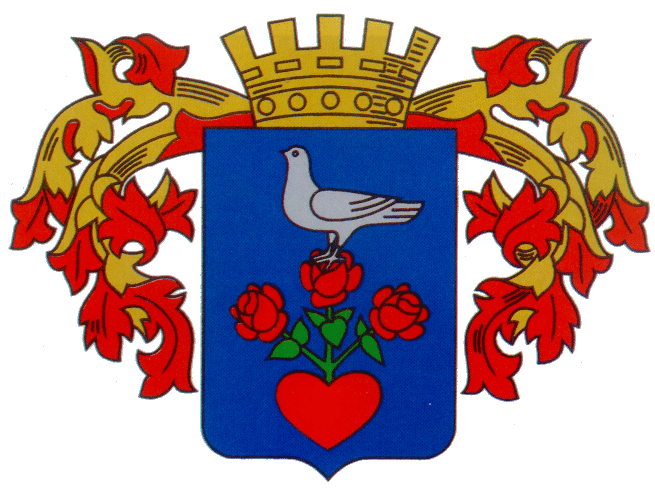 	„M”Száma: Pü/24-2/2023.		Témafelelős: Dr. Juhász László jegyző	    Kruppa István irodavezetőElőterjesztésCsongrád Városi Önkormányzat Képviselő-testületének2023. augusztus 31-ei üléséreTárgy: Tájékoztató a 2023. évi önkormányzati költségvetés I. félévi végrehajtásáról  Tisztelt Képviselő-testület!A beszámolót megelőzően szükséges a június havi előirányzat módosítások átvezetése az alábbiak szerint: 2023. évi költségvetés II. negyedéves előirányzat-módosításaA Képviselő-testület korábbi döntésein alapuló előirányzat-módosításokCéljelleggel érkezett előirányzatokÖnkormányzati többlettámogatással nem járó előirányzat átcsoportosításokTájékoztató a hitelállomány alakulásárólAz II. negyedévre június hónapban az alábbiakban javasolt előirányzat-módosításokat a címrend tervezeten intézményenként átvezettük:1. A Képviselő-testület a 2008. május 23-ai ülésén megtárgyalta Csongrád Város Település Egészségtervét. A 131/2008. (V.23.) önkormányzati határozatának 2. pontjában úgy döntött, hogy 2008. június 01. napjától Csongrád város közigazgatási területén lakóhellyel rendelkező személyek részére a Csongrádon végzett tüdőszűrés költségét átvállalja. A Dr. Szarka Ödön Egyesített Egészségügyi és Szociális Intézmény június hónapban 5.100Ft-ot számlázott ki az önkormányzat felé a feladatra. 	Forrásként az adópótlék bevételt jelölöm meg.2. A Képviselő-testület június 22-ei ülésén a II. negyedéves előirányzat módosításra vonatkozó kiegészítő előterjesztésben az alábbi előirányzat átcsoportosításokról döntött:útburkolati jelek festése 				  4.652eFtkátyúzási feladatok 					15.000eFtóvodákba 11 db klíma beszerelése 		  3.251eFtholtágakhoz a megfelelő vízszint biztosításához      1 db vákuumszivattyú beszerzése  			  1.400eFtÖsszesen: 						24.303eFtA Képviselő-testület pénzügyi forrásként a fejlesztési hitel és likvid hitel felvételére betervezett kamatkiadásokból származó megtakarítást határozta meg. /111/2023. (VI.22.) önkormányzati határozat./A leírt előirányzat-módosításokat a költségvetési rendelet-tervezeten átvezettük.3. Csongrád Városi Önkormányzat bevételei jelentős része a helyi adók fizetésének időpontjaiban realizálódnak. Az I. félévben a 2023. évi tervezett adóbevételek 81,1 %-a befizetésre került. A szeptemberi adóbefizetést követően, várhatóan jelentős nagyságrendű, átmenetileg szabad pénzeszköz áll az önkormányzat rendelkezésére. A jelenlegi pénzpiaci viszonyok mellett a bankszámlákon tartott látraszóló pénzeszközökkel nem lehet nagyobb kamatbevételt realizálni. A számlavezető OTP Bank Nyrt. tájékoztatása szerint lekötött betét formájában, egyedi kamatkondíciók biztosítása mellett, jelentős nagyságrendű kamatbevétel érhető el. A likvidátás folyamatos biztosítása mellett az optimális betétállomány kezelése (lekötés, futamidő és leköthető összeg meghatározása) napi szintű döntést igényel, ezért a Képviselő-testület felhatalmazását kérem a szabad pénzeszközök rövid futamidejű (egy évnél rövidebb), számlavezető pénzintézetnél történő betételhelyezések és feloldások tekintetében. A felhatalmazás a 2023. évi költségvetési rendelet döntési jogosultságokról szóló rendelkezéseinek kiegészítésével adható meg. Az önkormányzathoz céljelleggel érkezett előirányzat-módosításokat az 1. sz. melléklet, a többlettámogatással nem járó előirányzat-átcsoportosításokat a 2. sz. melléklet tartalmazza. A bevételi és kiadási előirányzatokat kiemelt előirányzatok szerinti bontásban a 3. sz. mellékletben foglaltuk össze. II. Tájékoztató a 2023. évi költségvetés I. féléves végrehajtásáról Csongrád Városi Önkormányzat a 2023. évi költségvetését a 8/2023. (II.22.) önkormányzati rendeletével fogadta el:5.379.296.637Ft kiadással, (intézményi finanszírozási bevétel nélkül),5.216.296.637Ft bevétellel, (intézményi finanszírozási kiadás nélkül),163.000.000Ft hiánnyal, mely felhalmozási hiány, fedezetként fejlesztési hitelt jelölt meg a Képviselő-testület. Tisztelt Képviselő-testület!A 2023. év I. féléves gazdálkodása különböző területeket érintő intézkedések kidolgozásával, bevétel növelési lehetőségek keresésével indult. 2023. január 1-jétől a Képviselő-testület a megváltozott gazdasági környezet következtében a helyi adóknál szigorításokat, mentességek, kedvezmények csökkentését rendelte el és a bérleti díjakat, valamint térítési díjakat is növelte:Nőtt a garázsok adója 3.000Ft/adótárgy/évről 6.000Ft/adótárgy/évre.A 70 éven felüliek adómentessége 1 ingatlanra korlátozódik, arra, amelyben életvitelszerűen tartózkodik az adott személy.A kisvállalkozók adómentessége 2 millió Ft vállalkozási szintű adóalapról 1,5 millió Ft vállalkozási adóalapra csökkent.Új adónemként a telekadót vezette be a testület a nem magánszemélyek vonatkozásában.Ezen intézkedések végrehajtásával 15 millió Ft többletbevételt terveztünk a költségvetésbe. Az érintett intézményeknél a térítési díjak több lépcsőben emelkedtek. 2022. augusztusától és 2023. január 1-jétől is 15-20 %-kal, tehát összességében 2022. év elejéhez képest 30-40 %-kal nőttek 2023. évben.A lakbérek és nem lakáscélú bérlemények bérleti díja is növekedett közel 50 %-kal. Az önkormányzat tulajdonában lévő temetői díjtételek is növekedtek. Az energiaárak növekedése miatt az áram- és gázfogyasztás csökkentésére intézkedési tervek készültek, mivel drasztikus áremelkedésekre került sor 2022. augusztus 1-jétől, melynek egész éves hatása 2023. évben jelentkezik először. A megtakarítási intézkedések részét képezte egy beruházási – főleg hitelből megvalósuló – csomag kidolgozása, mely fűtési rendszerek korszerűsítésére, külső hőszigetelés megvalósítására, energiatakarékos hűtő-fűtő klímák beszerzésére, egyes intézmények termál fűtési rendszerre történő rácsatlakoztatására, energiatakarékos nyílászárók cseréjére irányult elsősorban. A közvilágítás korszerűsítésére, lámpatestek csökkentésére is történtek intézkedések. A takarékossági intézkedések részét képezte év elején az igazgatási szünet elrendelése, egyes intézménynek átmeneti bezárása, csökkentett üzemmódban történő üzemeltetése is.A magas infláció, magas kamatterhek is nehezítették az első féléves gazdálkodásunkat. A Csongrádi Közmű Kft. támogatására az első félévben 144.940.974Ft nagyságrendben került sor, mivel a termál fűtési rendszer meghibásodott és így gázzal történt a fűtés a termál energiába bekapcsolt intézményeknél és a lakosságnál is 3 napon át. A fürdő üzemeltetési kiadásai is jelentősen növekedtek. A Közmű Kft-nek átadott pénzeszközből valósult meg az 50 méteres medence hőcserélő 4.987.925Ft (Pannon Ventil Kft.) Napelem 7.340.904 Ft (Nap-ON Solar Solution Kft.) NEFO termál bekötés 2.884.405Ft (Dryvit Profi Kft.) Templom Utcai Óvoda termál bekötése 10.093.352Ft (Thermo Szerviz Kft.) Templom Utcai Óvoda termál bekötése 9.552.940Ft (Kókai Kft.) Sportmedence fedés tervezése 762.000Ft (Gépépvill Kft.) Frekvenciaváltó 1. hónap 1.054.100Ft (Alföld-Energia Kft.) Vákuumszivattyú átemelő rendszerhez 1.289.050Ft (Kókai Kft.) Összesen:  37.964.676Ft.Pozitívumként elmondhatjuk, hogy a helyi adóbevételek az I. félév során a vártnál jobban teljesültek, a vagyongazdálkodási bevételekből tervezett üzletrész értékesítéséből a bevétel teljes összegben befolyt (91 millió Ft), az energiatakarékossági intézkedésekkel jelentős gáz- és villamos energia megtakarításokra került sor. Kedvezőek voltak az első félév során az időjárási viszonyok is. (enyhe tél, szúnyoginvázió elmaradása stb.) A szúnyoginvázió elmaradása visszavezethető arra is, hogy időben megtörtént a jól időzített biológiai irtás. A volt Síp Utcai Általános Iskola felújítása kapcsán az önkormányzat által vállalt kötelezettségeinket nagyrészt teljesítettük, az új Sportcsarnok építésénél szintén helytálltunk az önkormányzatot terhelő kötelezettségek teljesítésével.Ezek ugyan nem önkormányzati beruházások voltak, de a tervezési költségek, közmű kiépítési, bekötési költségek, parkolók kialakításának költségei stb. egy része az önkormányzatot terhelte.Az első félévben a városi szintű rendezvények közül jelentősebb a félmaraton futóverseny szervezése volt, melyet önkormányzatunk is támogatott. Mintegy 500 fő versenyző vett részt a rendezvényen.A Zorán koncertet a Művelődési Központ szervezte, teltházas rendezvény volt.Az Anyák napi Bereczki Zoltán koncert az Egészségfejlesztési Iroda rendezésében került lebonyolításra, nagy sikerrel. Ezeken felül más, kisebb szakmai kört érintő rendezvények megtartására is sor került.Ezen általános bevezető után egyes feladatok a számok tükrében a következők szerint teljesültek:											          Adatok eFt-banFeladatmutatóhoz kötött állami támogatások alakulásaAmint a táblázat adataiból kitűnik, a működési célú feladatmutatóhoz kötött állami támogatások a módosított előirányzatra vetítve 52,4%-os mértékben teljesültek. A módosított előirányzatok az eredeti előirányzathoz képest egyes feladatoknál növekedtek (pl. szociális pótlék összegével, közfoglalkoztatásra átvett pénzeszközzel, pályázaton nyert támogatásokkal stb.) Önkormányzati támogatásként kiutalt összeg az első félévben 1.930.160.318Ft (55,7%) volt. A támogatásként kiadható összeg forrása az állami támogatás és a helyi adóbevételek voltak.Az intézményenkénti eredeti, módosított és a félév végéig teljesített önkormányzati támogatási összegeket a következő táblázat szemléleti.Az augusztus 08-ai számlaegyenlegünk: -8.045.663 Ft.Az önkormányzati és társulási intézményeknél az alapvető feladatellátás, a működőképesség biztosított volt. Az általános bevezetés után részletesen ismertetem a bevételek és kiadások alakulását, a félév folyamán felmerülő nehézségeket, problémákat, a megoldandó feladatokat. Az ASP gazdálkodási rendszerben a Polgármesteri Hivatal a következő intézmények könyvelését végzi:Dr. Szarka Ödön Egyesített Egészségügyi és Szociális IntézményPiroskavárosi Szociális Család- és Gyermekjóléti IntézményCsongrádi AlkotóházPolgármesteri HivatalCsongrád Városi ÖnkormányzatCsongrád Városi Önkormányzat, Homokhátsági Regionális Szilárdhulladék Kezelési Konzorcium Tulajdonközösség Gesztora IntézményeA GESZ EPER rendszerben az alábbi intézmények könyvelési feladatait látja el:GESZVárosellátó IntézményCsongrádi Óvodák IgazgatóságaMűvelődési Központ és Városi Galéria Csongrádi Információs Központ Csemegi Károly Könyvtár és Tari László MúzeumA Esély Szociális és Gyermekjóléti Alapellátási Központ gazdálkodási feladatainak ellátása kistérségi szinten történik a többletnormatíva igénylési lehetőség miatt.Az intézményekre vonatkozó I. féléves önkormányzati támogatási összegeket az előterjesztésben táblázatba foglaltuk.A/I. BevételekAz összes bevételnél az állami támogatás összegét év közben a központosított és egyéb kiegészítő támogatások előirányzatai növelték. A működésre átvett pénzeszköz tartalmazza a Dr. Szarka Ödön Egyesített Egészségügyi és Szociális Intézmény átvett pénzeszközeit, a közcélúak foglalkoztatására átvett pénzeszközöket, valamint az egyéb működésre átvett pénzeszközöket.II. A/ 1.1. GESZ és IntézményeiVárosellátó Intézmény: Saját bevétele: 29.063.491Ft (58,4%). Jelentősebb bevételek: szolgáltatás ellenértéke: 15.296.747Ft, közvetített szolgáltatás ellenértéke: 694.167Ft, készletértékesítés: 2.487.942Ft (36%), áfa bevétel: 7.842.333Ft (57,1%), egyéb bevételek: 12.611Ft, előző évi költségvetési maradvány igénybevétele: 2.527.329Ft.Átvett pénzeszköz 9.496.865Ft, mely a Csongrád-Csanád Vármegyei Kormányhivatal Csongrádi Járási Hivatal Foglalkoztatási Osztályától átvett pénzeszköz. Önkormányzati támogatás 175.570.613Ft (43,7%). GESZ saját bevétele 99.254.279Ft, összetevői: diákétkeztetésből 34.982.276Ft (53%), vendégétkeztetésből 17.612.521Ft (35%), közvetített szolgáltatások bevétele 986.104Ft (27%), áfa bevétel 41.851.740Ft (44,3%), rendezvények bevétele 1.358.471Ft (14%), egyéb bevétel 285.068Ft (66,9%), előző évi pénzmaradvány igénybevétele 2.186.099Ft 100%). Átvett pénzeszköz 1.813.528Ft. Átvett pénzeszköz összetevői: közfoglalkoztatásra átvett 1.400.173Ft, GINOP pályázaton átvett 413.355Ft. Önkormányzati támogatás 188.348.184Ft (51,5%), így az összes bevétele 289.415.991Ft.Csongrádi Óvodák Igazgatósága: saját bevétele 4.163.186Ft. Ebből pénzmaradvány igénybevétele 1.194.263Ft, közvetített szolgáltatások ellenértéke 2.942.718Ft, biztosító térítése 25.000Ft, kamatbevétel 1.205Ft. Átvett pénzeszköz 770.955Ft (109,1%). Önkormányzati támogatás 234.913.484Ft (47,8%). Közfoglalkoztatásra 654.905Ft-ot vett át az intézmény. Magánszemélytől, egyesülettől 116.050Ft volt az átvett pénzösszeg. A leírtak alapján az intézmény összes bevétele 239.847.625Ft-ban realizálódott.Csongrádi Információs Központ Csemegi Károly Könyvtár és Tari László Múzeum: saját bevételi tervét 71.931.312Ft-ban (99,4%) teljesítette. A saját bevétel megoszlása: számítástechnikai szolgáltatás 314.529Ft, beiratkozási díj 395.507Ft, áfa 4.683.176Ft, késedelmi díj 63.445Ft, közvetített szolgáltatások 2.406.149Ft, kulturális szolgáltatás 751.946Ft, kamatbevétel 1.144Ft, pénzmaradvány 61.742.593Ft. Régészeti tevékenység bevétele 1.171.106Ft (47%) volt, míg a terembérletből származó bevétel 165.497Ft-ra teljesült, egyéb szolgáltatás bevétele 236.220Ft-ban realizálódott.Átvett pénzeszköz 5.301.980Ft (100%). Ebből közfoglalkoztatásra 617.700Ft-ot, Nemzeti Kulturális Alaptól 4.599.280Ft-ot vett át az intézmény. A Kárpát-medencei Konferencia megrendezésére 85.000 Ft-ban történt pénzeszköz átvétel. Önkormányzati támogatás 40.215.588Ft (52%). A leírtak együttes hatására az intézményi összbevétel 117.448.880Ft volt (75,8%).Művelődési Központ és Városi Galéria: összbevétele 90.640.218Ft volt, melyből saját bevétel 20.865.071Ft. Főbb összetevői: szolgáltatás ellenértéke 385Ft, áfa 4.434.256Ft (33,1%), közvetített szolgáltatások ellenértéke 2.241.999Ft, bérleti díj bevétele 2.482.515Ft, pénzmaradvány igénybevétele 8.490.729Ft (100%). Jegyeladásokból származó bevétel 640.708Ft, útiköltség ellenértéke 1.359.212Ft, kézműves foglalkozás bevétele 515.747Ft, reklám szolgáltatási tevékenység bevétele 582.677Ft, a nevezési díjból származó bevétel 32.283Ft-ra teljesült, hangosításból 78.740Ft bevétele származott. Kerekítésből származó bevétele 5.818Ft volt, kamatbevétele 2Ft-ban realizálódott. Átvett pénzeszköz 4.662.533Ft, melyből a CLLD TOP pályázaton 4.562.533Ft-ot vett át az intézmény. Egyéb szervezettől, magányszemélytől 100.000Ft-ot. Önkormányzati támogatás 65.112.614Ft (60,3%).II. A/1.2. Csongrádi AlkotóházA Csongrádi Alkotóház bevétele 22.436.103Ft (59%). Ebből saját bevétel 6.155.260Ft (59,7%), átvett pénzeszköz 4.729.248Ft (100%) önkormányzati támogatás 11.551.595Ft (50,2%). A saját bevétel műhelyhasználat és szállásdíj jogcímen került befizetésre. Előző évi költségvetési maradvány igénybevétele 4.482.389Ft összegben történt. Az átvett pénzeszköz, Nyílt Nap a Csongrádi Művésztelepen és a Csongrádi Alkotóház 45. évi jubileumi programsorozata elnevezésű pályázat támogatásaként került elszámolásra, mely továbbutalásra került az Önkormányzat részére a támogatás megelőlegezés rendezéseként.III.A/3. Dr. Szarka Ödön Egyesített Egészségügyi és Szociális Intézmény Összbevétele 723.247.826Ft volt, mely módosított előirányzatra vetítve 55,4%-os teljesítésnek felel meg. Ebből saját bevétel 67.081.613Ft (51%), átvett pénzeszköz 373.504.958Ft (55,9%), önkormányzati támogatás 282.661.255Ft (55,9%) volt, ebből az előző évi költségvetési maradvány igénybevétele 10.296.510Ft (100%). A saját bevétel az alábbi tételekből tevődött össze: készletértékesítés ellenértéke 3.997.474Ft, szolgáltatások ellenértéke 7.633.722Ft, közvetített szolgáltatások ellenértéke 836.604Ft, ellátási díjak 42.867.848Ft, áfa 1.086.447.Ft, egyéb bevétel 363.008Ft, előző évi maradvány igénybevétele 10.296.510Ft. Átvett pénzeszköz az Egészségfejlesztési Iroda működtetésére 25.200.000Ft, a községi önkormányzatoktól orvosi ügyeleti ellátásra 2.745.852Ft, a NEAK-tól 345.559.106Ft, így az összes átvett pénzeszköz 373.504.958Ft volt az intézménynél. III.A/4. Piroskavárosi Idősek Otthona Összbevétele 173.165.867Ft volt, mely módosított előirányzatra vetítve 54,1%-os teljesítésnek felel meg. Ebből saját bevétel 41.137.776Ft (48,7%), önkormányzati támogatás 132.028.091Ft (56%) volt.A saját bevétel az ellátási díjakból (32.359.731Ft), készlet értékesítésből (1.915.603Ft) és 1.770.933Ft, ÁFA bevételből tevődött össze. Az előző évi költségvetési maradvány igénybevétele 5.090.124Ft összegben történt meg. Kamatbevételként 1.385Ft realizálódott az intézménynél.III.A/5. Hivatali feladatok Saját bevétel 18.392.131Ft (94,9%). Ebből közvetített szolgáltatások ellenértékének bevétele 968.165Ft, áfa bevétel 397.463.Ft, költségvetési maradvány igénybevétele 16.520.145Ft, egyéb működési bevétel 506.358Ft.Átvett bevétel 17.696.548Ft (78,3%), Piroskavárosi Idősek Otthonától átvett bevétel 2.052.000Ft volt, Homokhátsági Társulástól átvett összeg 6.800.000Ft-ban realizálódott. Önkormányzattól átvett összeg a Helyi identitású pályázat keretében történő foglalkoztatás megtérítéseként 2.846.244Ft. Dr. Szarka Ödön Egyesített Egészségügyi és Szociális Intézménytől átvett összeg 5.998.304Ft volt. Önkormányzati támogatás 210.358.800Ft volt (51,5%), így az összes bevétel 246.447.479Ft-ra realizálódott (54,7%).III. A/6. Önkormányzati feladatokÖsszes bevétel: 3.051.008.926Ft-ra teljesült, ami a módosított előirányzatra vetítve: 57%-os teljesítésnek felel meg. Ebből saját bevétel: 2.383.364.559Ft (54,6%). Főbb bevételek: a.) Önkormányzati vagyonnal való gazdálkodással kapcsolatos feladatok (013350) Összbevétele: 250.913.902Ft, ezen belül jelentősebbek: saját bevételek 214.913.902Ft, átvett pénzeszköz 36.000.000Ft.2023. márciusában a Csongrádi Víz- és Kommunális Kft-ben lévő 54,55 %-os mértékű üzletrészből 20 % mértékű üzletrész elidegenítésre került az FBH-NP Közszolgáltató Nonprofit Kft. és a DTKH Duna-Tisza Közi Hulladékgazdálkodási NP Kft. részére 92.000.000 Ft vételár ellenében, ami az első félév során realizálódott.b.) Önkormányzatok elszámolásai a központi költségvetéssel (018010)	Összes bevétel 867.218.148Ft (53%)helyi önkormányzatok működésének általános támogatása 393.627.384Ft (52%)települési önkormányzat egyes köznevelési feladatainak támogatása: 245.267.444Ft (50,66%)szociális, gyermekjóléti, gyermekétkeztetési feladatok támogatása 263.827.266Ft (55,1%)gyermekétkeztetési feladatok támogatása 101.775.037Ft (52%)kulturális feladatok támogatása 38.561.146Ft (52%)elszámolásból eredő különbözet 6.834Ft c.) Közfoglalkoztatási mintaprogram (041237)	E feladaton működési célú támogatás államháztartáson belülről 16.816.556Ft-ra realizálódott (79%).d.) Lakáshoz jutást segítő támogatások (061030)	Átvett pénzeszköz 4.399.605Ft (44%). Tartalmazza az első lakáshoz jutók kölcsön   visszafizetését.e.) Háziorvosi alapellátás (072111)	 Egyéb működési célú támogatásként 7.782.400Ft bevétel volt, önkormányzati támogatás 133.760Ft.f.) Közművelődés – közösségi és társadalmi részvétel fejlesztése (082091) 	Összesen a feladat bevétele 8.028.580Ft. A befolyt összegből működési célú támogatásként 3.300.000Ft érkezett államháztartáson belülről, önkormányzati támogatásként 4.728.580Ft került kifizetésre.g.) Önkormányzatok funkcióira nem sorolható bevételei államháztartáson kívülről (900020)Talajterhelési díjból 1.049.000Ft bevétel származott, egyéb közhatalmi bevételből 209.400Ft folyt be, egyéb bírságból 10.000Ft bevételünk származott.A pótlékokból 1.656.082Ft bevételünk realizálódott.III. A/7. Csongrád Városi Önkormányzat Homokhátsági Gesztor IntézményeA Homokhátsági Intézmény összbevétele 36.923.247Ft. Ebből saját bevétel 26.923.247Ft, amely a rekultivált területek bérleti díjából, kamatbevételből, áfa bevételből és a 2022. évi költségvetési maradvány igénybevételéből és egyéb működési bevételekből tevődik össze. Átvett pénzeszközként 10.000.000Ft bevétel folyt be.II. A/1.3. A társulásban ellátott feladatok Esély Szociális és Gyermekjóléti Alapellátási Központ: Saját bevétele 35.039.399Ft (54%). Jelentősebb saját bevételek: szolgáltatások ellenértéke 4.896.511Ft, ellátási díjak 18.723.246Ft, áfa bevétel 11.401.628Ft, egyéb bevétel 1.027Ft. Előző évi maradvány igénybevétele 6.027.150Ft, kártérítés 16.987Ft.Az átvett pénzeszköz 1.111.860Ft, mely a Munkaügyi Központtól átvett pénzeszköz. Önkormányzati támogatás 5.901.500Ft-ban teljesült. Állami támogatás bevétele 140.066.806.Ft. A leírtak alapján az Esély Szociális és Gyermekjóléti Alapellátási Központ összes bevétele: 182.119.565Ft volt.A társulásban ellátott feladatok után leigényelhető többlet állami normatíva 2023. évben 25.324.310Ft.II. A/2. KiadásokA személyi juttatásoknál az önkormányzati intézmények a bérnövekedést a törvényi előírások szerint tervezték, mely tartalmazza a soros előrelépések fedezetét, a jubileumi jutalmak összegét, valamint ágazati pótlékokat is.A dologi kiadások teljesítése esetenként nehézségeket okozott, mely a saját bevételek elmaradására is visszavezethető. Az intézmények a feladataikat igyekeznek jó színvonalon ellátni annak ellenére, hogy az első félévben is feszített volt a gazdálkodás.Az intézmények főleg a külső szállítóknak tartoznak esetenként. Az intézményeknél a kifizetetlen számlaállományt a 10. sz. melléklet tartalmazza. Ahhoz, hogy a folyamatos likviditás biztosított legyen, fegyelmezett gazdálkodás, a kintlévőségek beszedésére tett intézkedések, maximális odafigyelés, együttműködés, egyeztetés szükséges.II. A/2.1. Gesz és intézményeiVárosellátó Intézmény Összes kiadás 213.054.789Ft (46%). Ebből személyi juttatás 108.108.495Ft (48,5%), járulékok 14.335.431Ft (49,5%), dologi kiadás 87.562.220Ft (47,6%), felhalmozási kiadás 3.048.643Ft (12,2%).Dologi kiadáson belül: karbantartásra, kisjavításra 7.452.781Ft-ot, üzemeltetési anyagokra 20.118.328Ft-ot fordítottak. Szolgáltatási kiadásokra 21.145.398Ft-ot költöttek, közüzemi díjakra 13.182.746Ft kifizetése történt az első félévben az intézménynél. Bérleti és lízingdíjra 300.000Ft-ot költöttek. Egyéb dologi kiadásként 479.975Ft merült fel. Az áfa kiadás 22.483.203Ft volt. Informatikai szolgáltatás igénybevételére 127.583Ft-ot fordítottak, közvetített szolgáltatásra 1.326.417Ft-ot költöttek. Kiküldetési kiadásokra 29.096Ft merült fel. Kommunikációs szolgáltatási kiadásként 156.930Ft kifizetése történt. Felhalmozási kiadásként 3.048.643Ft merült fel, melyből energetika felújítás 3.006.743Ft összegben történt. Hajdú vízmelegítő beszerzése 41.900Ft összegben valósult meg.GESZ:Összes kiadás 286.694.447Ft (48%). Ebből személyi juttatás 85.626.222Ft (48%), járulékok 11.493.189Ft (50%), dologi kiadás 181.551.118Ft (47%), felhalmozási kiadás 8.023.918Ft (100%).A dologi kiadások közül jelentősebbek: közüzemi díjak 19.997.184Ft, vásárolt élelmezés 49.234Ft, karbantartás 774.175Ft, üzemeltetési anyagok 101.724.470Ft, közvetített szolgáltatási kiadások 1.750.198Ft kommunikációs szolgáltatási kiadások 878.978Ft, áfa kiadás 54.368.122Ft szakmai szolgáltatás 211.700Ft, egyéb szolgáltatás 1.787.952Ft egyéb kiadások 1.866Ft kiküldetés 7.239Ft. A felhalmozási kiadások részletezését külön melléklet tartalmazza. Jelentősebb beszerzések az első félév során: mosogatógépek beszerzése 7.990.921Ft összegben, hangfal vásárlása 11.999Ft értékben, botmixer vásárlása 13.000Ft összegben, valamint switch vásárlása 9.998Ft-ért.Csongrádi Óvodák IgazgatóságaÖsszes kiadása: 236.946.295Ft (47%). Ebből személyi juttatás: 183.616.702Ft (49%), járulékok: 24.283.254Ft (50%). A dologi kiadások közül szakmai anyagok beszerzésére 12.310Ft-ot, üzemeltetési anyagokra 1.494.407Ft-ot, informatikai szolgáltatási kiadásokra 408.533Ft-ot költöttek. Közüzemi kiadásokra 12.859.865Ft-ot, bérleti és lízingdíjakra 636.810Ft-ot, karbantartási kiadásokra 746.399Ft-ot, közvetített szolgáltatásra 3.192.848Ft-ot, szakmai tevékenységet segítő szolgáltatásra 2.316.087Ft-ot, egyéb szolgáltatásra 827.909Ft-ot költöttek, vásárolt élelmezésre 11.433Ft-ot fordítottak.Kiküldetésre 47.851Ft-ot, áfá-ra 5.121.046Ft-ot, egyéb kiadásra 871Ft-ot fordítottak. A leírtak együttes hatására a dologi kiadások 27.776.369Ft-ra teljesültek az intézménynél.Felhalmozási kiadásokra 1.969.970Ft-ot költöttek (42,4%).Csongrádi Információs Központ Csemegi Károly Könyvtár és Tari László Múzeum: Összes kiadása: 56.848.955Ft-ra teljesült (37%). Ezen belül a személyi juttatások teljesítése: 25.674.570Ft (49%). Járulékok: 3.345.161Ft (50%), dologi kiadások: 22.945.695Ft (38%). Főbb dologi kiadások: szakmai anyag beszerzése 620.765Ft, kommunikációs szolgáltatás 792.678Ft, üzemeltetési anyagok 82.181Ft, áfa kiadás 3.567.768Ft. Kiküldetés 11.120Ft, egyéb szolgáltatás 1.708.863Ft, szakmai tevékenységet segítő szolgáltatás 4.343.414Ft, karbantartás 266.680Ft, vásárolt élelmezés 2.176.868Ft, közüzemi kiadás 7.525.742Ft. Egyéb dologi kiadás 1.109.996Ft. Könyv, folyóirat vásárlására 2.524.511Ft-ot költöttek. Felhalmozási célú kiadásként 1.903.529Ft merült fel az intézménynél.Művelődési Központ és Városi Galéria: Összes kiadása: 85.754.307Ft (58%) volt. Ezen belül személyi juttatások teljesítése 20.979.290Ft (48%), járulékok: 3.026.723Ft (53%), dologi kiadások 39.409.056Ft (58%), felhalmozási kiadás 22.339.238Ft (72,5%).Főbb dologi kiadások az alábbiak voltak: szakmai anyag beszerzés 418.391Ft, kommunikációs kiadás 334.108Ft, áfa kiadás 7.689.628Ft, egyéb dologi kiadás 1.041.689Ft.Közüzemi díjak 16.708.529Ft, üzemeltetési anyagok kiadása 954.133Ft, vásárolt élelmezés 509.421Ft, bérleti díjak 453.920Ft, karbantartás 611.472Ft, közvetített szolgáltatás 657.801Ft, szakmai tevékenységet segítő szolgáltatás 6.589.366Ft, egyéb szolgáltatás 3.353.887Ft, kiküldetés 36.711Ft, reklám szolgáltatás kiadása 50.000Ft-ra teljesült.II. A/2.2. Csongrádi AlkotóházKiadás 17.320.832Ft (46%). Ebből bér 5.565.080Ft (48,3%), járulékok 658.959Ft (47,8%), dologi kiadás 2.613.545Ft (15,7%). Dologi kiadások közül jelentősebbek: kiküldetés 8.832Ft, üzemeltetési anyagok beszerzése 414.213Ft (44%), informatikai szolgáltatás igénybevétele 50.081Ft (46%). Egyéb kommunikációs szolgáltatás 27.750Ft (23%), közüzemi díjak 1.429.205Ft (20%), egyéb szolgáltatási kiadások 69.679Ft (1%), áfa kiadás 527.594Ft (20%), egyéb kiadás 2.540Ft, karbantartás 83.651Ft. Felújítási kiadás 3.754.000Ft-ra (100%) teljesült, mely a villaépület fűtésrendszerének korszerűsítésére került kifizetésre.III.B/3. Dr. Szarka Ödön Egyesített Egészségügyi és Szociális Intézmény Összkiadás: 718.233.763Ft-ra (55%) teljesült. Ebből személyi juttatás 443.652.850Ft (51%), járulékok 49.101.447Ft (51,5%), dologi kiadások 189.983.432Ft (65,5%), egyéb működési kiadás 5.998.304Ft (50%), beruházási kiadás 2.626.825Ft, felújítás 26.870.905Ft.A lejárt határidejű kifizetetlen számlaállomány 2023.06.30-án 940.195Ft. Beruházások az első félévben a következők voltak: a Gyöngyvirág utcai szakrendelőbe 1 db klímaberendezés, 1 db lézernyomtató és egy kaputelefon szett került beszerzésre. A Templom utcai bölcsőde helyiségeiben összesen 5 db klímaberendezés lett felszerelve.Ebben az időszakban az alábbi felújítások történtek: a Gondviselés Házában tetőablak csere és homlokzat hőszigetelés készült, az Ápoló otthonban a födémszigetelés, a teljes Vasút utcai épületegyüttesben megvalósult a komplex fűtéskorszerűsítés a gázkazánok és a radiátorok cseréjével. III.B/4. Piroskavárosi Idősek Otthona Összkiadás 164.710.657Ft. Ebből személyi juttatás 83.721.877Ft (53,5%), járulékok 10.712.938Ft (52,6%), dologi kiadások 53.112.467Ft, egyéb működési kiadás 2.052.000Ft (50%). Jelentősebb dologi kiadások: szakmai anyagok beszerzése 3.273.898Ft (65,5%), üzemeltetési anyagok beszerzése 10.964.016Ft (39,8%), informatikai szolgáltatás igénybevétele 92.561Ft (37,8%), egyéb kommunikációs szolgáltatás 664.584Ft (56,8%), közüzemi díjak 16.340.784Ft (37,1%), vásárolt élelmezés 4.471.424Ft (100%). Karbantartás, kisjavítás költsége 3.819.618Ft (100%) szakmai tevékenységet segítő szolgáltatás 1.675.700Ft (42,5%), áfa kiadás 10.105.253Ft (39,4%) egyéb dologi kiadás 111.502Ft (70,1%), kiküldetés kiadásai 13.296Ft (100%), egyéb szolgáltatás 1.579.831Ft (59%).III.B/5. Hivatali feladatok Összkiadás: 226.784.311Ft (50,3%) teljesült. Ebből a személyi kiadások teljesülése: 172.471.223Ft (52,4%), járulékok: 22.673.994Ft (53,6%), dologi kiadások 28.396.284Ft (40,7%), beruházási kiadások teljesítése: 226.998Ft (100%). Felújítási kiadások 3.015.812Ft-ra (33,5%) teljesültek.a.) Önkormányzatok és önkormányzati hivatalok jogalkotó és általános igazgatási tevékenysége (011130)Összkiadás: 212.431.756Ft (48,7%). Ebből személyi juttatás 160.225.163Ft (50,6%), járulékok 21.332.171Ft (52,1%), dologi kiadás 27.631.612Ft (40%).Dologi kiadások közül jelentősebbek: Szakmai anyagok beszerzése 444.886Ft (26,2%), üzemeltetési anyagok vásárlása 2.719.459Ft (42,4%), szoftverek, informatikai szolgáltatás 1.148.298Ft (57,4%), egyéb kommunikációs szolgáltatás 1.341.107Ft (53,6%), közüzemi díjak 9.418.918Ft (43,8.%), bérleti és lízingdíjak 2.165.347Ft (61,9%), karbantartás, kisjavítás 397.517Ft (39,7%), egyéb szolgáltatás 3.810.361Ft (33,8%), áfa kiadás 3.958.207Ft, egyéb dologi kiadás 2.114.675Ft (76,2%), kiküldetés 16.809Ft (8,4%), szakmai tevékenységet segítő szolgáltatás 860.700Ft (42,60%). b.) Átfogó tervezési és statisztikai szolgáltatások (013210) 	Összkiadása 14.352.555Ft-ra teljesült.A 2022. évi népszámláláshoz kapcsolódó, 2022. decemberében kifizetett megbízási díjak és járulékaik jelentkeztek kiadásként a funkción.III.B/6. Önkormányzati feladatok Összkiadás a feladaton: 850.111.926Ft-ra teljesült, mely a módosított előirányzatra vetítve 46%-os teljesítésnek felel meg. Az összkiadáson belül személyi kiadások 42.662.033Ft (58,6%), járulékok 4.359.722Ft (52%), dologi kiadások 439.461.629Ft (38,4%), egyéb működési célú kiadások 210.963.173Ft (75,8%), ellátottak pénzbeli juttatása 21.805.751Ft (52,7%), beruházási, felújítási, egyéb felhalmozási kiadások alakulása 130.859.618Ft (42,4%).Önkormányzatok és Önkormányzati hivatalok jogalkotó és általános igazgatási tevékenysége (011130)E funkción szerepelnek a választott tisztségviselők és külső bizottsági tagok személyi juttatásai és járulékai, továbbá helyi kitüntetésekkel járó jutalmak kiadásai. Összkiadás 28.838.373Ft (50%).Személyi juttatás 25.732.846Ft (50,4%), járulékok 3.005.527Ft (45,3%), egyéb működési kiadás 100.000Ft.Önkormányzati vagyonnal való gazdálkodással kapcsolatos feladatok (013350)Összes kiadás: 229.101.620Ft (52%). Ebből: személyi juttatás 400.000Ft, járulékok 46.799Ft.-	Dologi kiadások összesen: 111.100.203Ft (63,4%).Jelentősebbek: villamos energia díj, távhő, víz- és csatornadíj, bérleti és lízingdíj. Önkormányzati lakás karbantartás, felújítás: nem lakáscélú bérlemény karbantartás, közvetített szolgáltatások, adótanácsadás, könyvvizsgálat, biztosítási díjak, más egyéb szolgáltatás, előzetesen felszámított áfa, fizetendő áfa, tagdíjak, propaganda kiadások. Egyéb működési célú kiadás 17.523.000Ft (127,9%).Felhalmozási kiadásokra 100.031.618Ft összeget költöttünk. A vagyongazdálkodási feladat részletes beruházási, felújítási kiadásait az előterjesztés 9. sz. melléklete tartalmazza.		Ezek közül jelentősebb beruházások, felújítások az alábbiak voltak:Ipari Park területén 20 kW-os légvezeték kiváltása 18.790.920Ft, Kézilabda Csarnoknál ivóvíz bekötés, szennyvíz bekötés, szennyvízátemelő létesítése 20.091.400Ft összegben,Különböző tervek elkészítése (Rév István u. útburkolat felújítása, parkolók kialakítása, Attila u. - Móra Ferenc rakpart csomópont kialakítása, óvodák fejlesztéséhez környezetrendezési terv készítése, vízilabda sportmedence fedésének engedélyezési terve, központi városrész rehabilitáció kertépítészeti és közvilágítási kiviteli terve, Templom Utcai Óvoda radiátor csere gépészeti terve, Bökényi Óvoda radiátorcsere gépészeti terv, Műemlék Halászházak megerősítéséhez gépészeti terv, Polgármesteri Hivatal kazánház gépészeti terv, termálkút létesítéséhez vízjogi engedélyezési terv, város-rehabilitáció közlekedési szakági engedélyezési terv.) Összesen ezen tervek elkészítésére az első félévben 26.561.625 Ft-ot fizettünk ki. A Havária építési rekonstrukcióira (ivóvíz bekötővezetékre kifizetett összeg, Budai Nagy Antal utcában tolózár, Dob u. 16. sz. alatti tűzcsap, Szentháromság téri tolózár, Budai Nagy Antal u. – Mikszáth Kálmán utcai rekonstrukció, Attila u. 7. sz. alatti ivóvíz bekötő vezeték rekonstrukció, Pozsonyi Ignác u. 1. sz. alatti rekonstrukció, Kereszt u. – Zrínyi u. tolózár rekonstrukció, Fő u. – Árvíz u. ivóvíz gerincvezeték és tolózár rekonstrukció, Móra rakpart 37. aknás csomópont rekonstrukció) kifizetett összeg 7.012.205 Ft-ban realizálódott.Támogatási célú finanszírozási műveletek (018030)Itt szerepel az állami támogatási előleg visszafizetése 59.484.025Ft (100%).Közfoglalkoztatási mintaprogramÖsszes kiadás 16.768.584Ft (79%), ebből személyi juttatás 13.258.929Ft, járulékok 944.055Ft, dologi kiadás 2.565.600Ft.Városi közúti személyszállításra 2.017.180Ft-ot költöttünk (20,2%).Lakáshoz jutást segítő támogatások (061030)Összkiadása: 3.450.000Ft (35%). Itt szerepel a lakáshoz jutók támogatása, valamint az első lakáshoz jutók kölcsöne.Közvilágítás (064010)E feladatokra 110.189.898Ft kifizetés valósult meg (55%).Háziorvosi alapellátás (072111)Összesen 7.916.160Ft volt a kiadása (85%).Foglalkozás-egészségügyi alapellátás (074011)Összesen e feladatra 533.502Ft-ot költöttünk (50%). Nem fertőző betegségek megelőzése (074051)30.600Ft kiadás merült fel (100%).Szabadidősport-(rekreációs sport) tevékenység és támogatása (081045)Sportszervezetek támogatására felmerült kiadás 9.323.500Ft (78%). Sportorvosi tevékenységre kifizetett összeg 300.000Ft volt (47%). A Jó tanuló, Jó sportolóra kifizetett összeg 810.839Ft volt.Közművelődési –közösségi és társadalmi részvétel fejlesztése (082091)Összkiadása: 8.028.580Ft (58%). Ebből személyi juttatás 1.198.532Ft, járulékok 94.017Ft, dologi kiadás 6.736.031Ft. Egyéb kiadói tevékenység (083030)E feladaton dologi kiadásként 2.841.800Ft összegben merült fel. Televízió műsor szolgáltatás és támogatása (083050)Csongrád TV támogatására kifizetett összeg 22.247.101Ft (87%).Civil szervezetek működési támogatása (084031)Összkiadása 3.613.860Ft, mely a társadalmi szervezetek működési célú támogatására lett kifizetve (9%).Pedagógiai Szakmai Szolgáltatások működési feladata (098032)Összkiadása 360.000Ft (17%) volt, mely egyéb működési célú kiadásként merült fel. Egyéb szociális pénzbeli és természetbeni ellátások (107060)Összkiadás: 25.035.851Ft (56%).Ebből: egyéb működési kiadásként 375.000Ft merült fel, ellátottak juttatása 21.805.751Ft összegben valósult meg, dologi kiadásként 2.855.100Ft-ot fizettünk ki.  Esély Szociális és Gyermekjóléti Intézmény támogatására 6.001.500Ft, Közmű Kft. támogatására 144.940.974Ft, ATMÖT támogatására 1.614.814Ft (50%) pénzeszközt adtunk át. Szolidaritási hozzájárulásként 129.362.461Ft-ot (52%) fizettünk ki, fejlesztési hitel tőke törlesztésre 27.378.000Ft-ot költöttünk.II. A/2.3. Polgármesteri HivatalAz iktatott ügyiratok főszáma 11.159 db (alszám: 22.463 db).Államigazgatási ügyben 2.794 db döntés született (határozat, végzés, hatósági bizonyítvány). 
Az önkormányzati hatósági ügyben hozott döntések száma 798 db. A Jegyzői Iroda: feladatkörének nagy részét a Képviselő-testület működésével kapcsolatos, valamint a közigazgatási (államigazgatási és önkormányzati) hatósági ügyintézés és a hivatal adminisztrációs működésével kapcsolatos feladatok ölelik fel (munkaügyi, informatikai, iktatási). Az Iroda végzi a Képviselő-testület és bizottságai, valamint a Roma Nemzetiségi Önkormányzat működésével kapcsolatos szervezési és adminisztratív feladatokat, az ülések jegyzőkönyvvezetését, határozatok elkészítését, rendeletek kihirdetését, egységes szerkezetbe foglalását, gondoskodik ezek Nemzeti Jogszabálytárba történő feltöltéséről. A Képviselő-testület az első félévben összesen 10 ülést tartott, melyből 6 rendes és 4 rendkívüli ülés volt. Az ülésekre a Hivatal 148 anyagot készített elő. A testület által hozott határozatok száma: 128 db. A testület által hozott rendeletek száma: 20 db, ebből 18 db módosítás, 2 db új rendelet. Bizottsági ülések száma: 26 db, melyből a Városgazdasági, Ügyrendi- és Összeférhetetlenségi Bizottság: 10, az Egészségügyi és Szociális Bizottság: 8, az Oktatási, Művelődési, Vallási- és Sport Bizottság: 8 ülést tartott.Anyakönyvi ügyek: a születés, a házasság és a haláleset anyakönyvezése és az ezzel kapcsolatos anyakönyvi nyilvántartás folyamatos és naprakész vezetése, utólagos anyakönyvezések, házasságkötés, névadó, évfordulók levezetése, a gyermek családi jogállásának rendezése érdekében teljes hatályú apai elismerő nyilatkozat megtétele. Csongrád város közigazgatási területén a 2023. I. félévében 40 házasságkötés és 54 haláleset történt, 2 fő tett állampolgársági esküt.Leltárelőadói feladatok, hagyatéki eljárás: irodánk a hagyatéki ügyintézés keretében elkészítette az elhunytak vagyonleltárát, megkeresést intézett a lajstromozott vagyontárgyakat nyilvántartó hatósághoz, megbizonyosodott az elhunytak nevén szereplő ingó-ingatlan vagyonról, társhatóságokat keresett meg adó- és értékbizonyítvány kiállítása érdekében, és szükség esetén a pénzintézetek is megkeresésre kerültek, hogy az örökhagyó rendelkezett-e náluk valamilyen aktív, vagy passzív vagyontárggyal. Az elkészült leltárakat az állandó lakóhely szerinti illetékes, csongrádi közjegyzőnek továbbítottuk a hagyatéki eljárás lefolytatása érdekében. A hagyatéki eljárásról szóló 2010. évi XXXVIII. törvény változása okán már az ingatlanügyi hatóság bejelentése alapján is indulhat eljárás. Az első félévben is több ingatlanügyi hatóság (földhivatal) indított hatóságunknál póthagyatéki eljárást, ami jelentős többletfeladatot eredményezett az irodán. 2023. I. félévben összesen 326 db alap- és póthagyatéki leltár került felvételre, illetve van folyamatban. Vagyonleltár: A gyámság illetve gondnokság alá helyezett személyek vagyonleltárának elkészítése a gyámhatóság megkeresésére a hagyatéki vagyon leltározására vonatkozó szabályok szerint történt meg, mely szintén az iroda feladatkörébe tartozik (2023. I. félévében: 7 db).Ipar, kereskedelem, szálláshelyek: irodánk feladata a kereskedelmi, ipari, szálláshely-szolgáltatási tevékenység nyilvántartása, engedélyezése, ellenőrzése. A kereskedő részére a jegyző tevékenységének bejelentéséről szóló engedélyt vagy igazolást állít ki, szakhatóságok bevonásával (2023. I. félévben: 6 új ipari, 25 új kereskedelmi tevékenység indult Csongrádon, új szálláshely-szolgáltatási bejelentés nem történt). Birtokvédelem, állattartás, állatvédelem: a birtokvédelem, az állattartás és az állatvédelmi jellegű hatósági ügyekben a járási állategészségügyi osztállyal szoros együttműködésben láttuk el hatáskörünket. A 2023. I. félévében állatvédelmi okból 5 esetben jártunk el, 1 esetben került sor összesen 150.000,- Ft összegű állatvédelmi bírság kiszabására, további 1 esetben alkalmaztunk figyelmeztetés szankciót. Elkobzásra nem került sor. Birtokvédelmi eljárások száma: 3 db, korábbi döntéseket követő végrehajtási eljárások száma: 2 db. A Hivatal számos panaszként kezelt birtokvédelmi jellegű üggyel foglalkozik a panaszokról és a közérdekű bejelentésekről szóló 2013. évi CLXV. törvény alapján.Társasház törvényességi felügyeletére irányuló speciális jegyzői eljárásra került sor: 1 esetben. Földügyek, hirdetmények: a hirdetményi eljárás keretében a rendeleteink, a társhatóságoktól, bíróságoktól, végrehajtóktól érkező, valamint a földügyi igazgatásban a külterületi ingatlanok adásvétele és haszonbérbe adása vonatkozásában hirdetményi tájékoztatásra kerül sor (2023. I. félévben 95 db termőföld, 190 db egyéb hirdetmény kifüggesztésre került sor).Címképzés: irodánk az illetékességi területére vonatkozóan ellátta a címkezeléssel összefüggő feladatokat. Az ingatlan-nyilvántartási azonosító kódok, címkoordináták feltöltése, változtatása, karbantartása folyamatosan történik.Méhészeti tevékenység: bejelentés alapján a jegyző veszi nyilvántartásba a méhészeket, valamint a méhek kiszállítását és beszállítását is be kell jelenteni a jegyző felé (2023. I. félévben: 19 db helyi, 21 db vándorméhész).Talált tárgyak: A talált tárgyakat a polgári jog szabálya szerint a találástól számított 8 napon belül a jegyzőnek kell átadni, amennyiben a dolog elvesztője, tulajdonosa vagy a dolog átvételre jogosult más személy nem fellelhető (2023. I. félévben: 2 db).Az Iroda végezte a hatósági ügyintézéshez kapcsolódóan a vagyonvizsgálatot a Földhivatali Információs Rendszeren (Takarnet), valamint a személyes adatok ellenőrzését a Helyi Vizuál Regiszter Rendszeren keresztül. Informatika, adatvédelem: az ASP-hez történt csatlakozást követően a Hivatal működésében egyre nagyobb teret kap az e-ügyintézés lehetősége, az informatikai hátterét a tavalyi évben is koordináltuk. A GDPR szabályozási rendszere alapján kapcsolatot tartunk az adatvédelmi tisztviselővel a személyes adatok védelme érdekében. Iktatási feladatok: a hivatali iktatással, irattárazással, selejtezéssel kapcsolatos főbb feladatok, kapcsolattartás a levéltárral, a Hivatal hatósági statisztikájának elkészítése. Közterület-felügyelet: 2023. I. félévCsongrád város Közterület-felügyeletének létszáma 2 fő, melyből 1 fő rendelkezik intézkedési jogosultsággal, 1 fő adminisztratív munkatárs. Ügyfélszolgálat, valamint a folyamatban lévő ügyek elvégzése (közterület-használati kérelmek, zöldterületen parkolás, köztisztasági szabálysértés, lakossági bejelentések, azok ellenőrzése, kapcsolódó ügyiratok elkészítése) – naponta.Részvétel a Jegyző Úr birtok- és állatvédelmi ellenőrzés helyszíni szemléjénél (2023. I. félévben összesen 15 alkalommal).Részvétel a Hagyatéki Csoport ellenőrzésében: 0 alkalomCsongrád-Bokros területének ellenőrzése (köztisztaság, állatvédelem): 10 alkalomKözreműködés a Szociális és Lakásügyi Iroda ellenőrzésében: 10 alkalomÉjszakai világítás ellenőrzése: 8 alkalom (3 heti rendszeresség mellett)Elhanyagolt közterület, valamint elhagyatott járművek felkutatása: ellenőrzés Csongrád város bel- és külterületén: gyommentesítésre felszólítás küldésére 35 alkalommal, 2 esetben kényszerkaszálás elrendelésére és közigazgatási bírság kiszabására (90.000.-Ft) került sorElhagyott gépjárműre értesítés elhelyezése: 14 esetbenElhagyott gépjármű elszállítása közterületről: 1 esetbenGyalogos/kerékpáros járőrözés a város területén: folyamatos Képviselők interpellációira anyaggyűjtés, lakossági bejelentés helyszíni ellenőrzése, ügyintézése, válaszadás havonta. Iratok lezárása, leadása az iktatóba: folyamatosKözterület-használati engedélyek felülvizsgálata, a meg nem fizetett közterület-használati díjak behajtása, valamint az összes közterület használó engedélyének megújítása (megújítás: 95 esetben)Be nem fizetett közigazgatási bírságok összesítése, behajtás átadása a NAV felé: 1 dbKözös szolgálat a rendőrkapitánysággal: 11 alkalomBehajtások ügyintézése, fizetési felszólítás: folyamatosRendszeres közterület-használók ellenőrzése: folyamatosKépviselő-testületi ülésre beszámoló – és anyaggyűjtés: 3 esetbenZöldterületen szabálytalan parkolás miatti felszólítás folyamatos, közigazgatási bírságra 3 esetben, 30.000.-Ft összértékben került sor. Élet- és balesetveszélyt okozó gépjármű tárolása közterületen – közigazgatási bírság kiszabása: 250.000.-Ft2023. évre megállapított, állandó közterület használók fizetési kötelezettsége: 7.286.900.- Ft,Időszakos közterület használati engedélyek:- száma: 57 db- használati díj összege: 230.650.-Ft2023. évet megelőző időszakot érintő elmaradt díjak behajtása: 1.482.600.-FtKétszeres közterület-használati díj megállapítása: 2 esetben, 26.000.-Ft összegbenTörmelék/építőanyag eltávolítására felhívás: 3 dbÉpítési törmelék tárolására kiadott engedély: 4 dbEngedély nélküli közterület használat miatt felszólítás: 41 dbFeljelentés veszélyeztetés kutyával (1 eset), kiszabott bírság: 10.000.-FtKözterületi rendezvények száma: 12 dbSzociális és Lakásügyi IrodaA Szociális és Lakásügyi Iroda 2023. első félévében 4 fő köztisztviselővel látta el a szociális és gyermekvédelmi, valamint a szociális bérlakással kapcsolatos feladatokat. A Képviselő-testület a 2023. évi segélyezési feladatok ellátására eredeti költségvetésében 45.300.000,-Ft-ot (44.800.000,-Ft segélyezés, 500.000,-Ft BURSA Hungarica ösztöndíj) biztosított. Segélyhez kapcsolódó állami támogatásra évek óta nem jogosult az önkormányzat, tekintettel arra, hogy az egy főre jutó adó erőképesség (2022. évben 51.484,- Ft/fő) meghaladta a központi költségvetési törvényben meghatározott jövedelemhatárt.Az iroda folyamatosan figyelemmel kíséri a lakosság szociális, egészségügyi helyzetét, illetve a bérlakásban élők körülményeit és szükség esetén rendeletmódosítást kezdeményez a Képviselő-testületnél. Így a beszámolási időszakban a települési támogatás megállapításának, kifizetésének, folyósításának, valamint felhasználásának ellenőrzéséről szóló 10/2020. (II.21.) önkormányzati rendelet 2 alkalommal került módosításra- figyelemmel a 2023. január 1-től megnövekedett munkabérekre/nyugdíjakra/nyugdíjszerű ellátásokra és a támogatások értékállóságának megőrzésére.Jegyzői gyámhatósági feladatok:Rendszeres gyermekvédelmi kedvezmény Az iroda feladatainak egy részét a gyermekvédelmi gondoskodás keretébe tartozó pénzbeli és természetbeni ellátások (rendszeres gyermekvédelmi kedvezmény, intézményi, szünidei gyermekétkeztetés, hátrányos/halmozottan hátrányos helyzet megállapítása) teszik ki. 2023. június 30. napján 251 fő gyermek jogosult rendszeres gyermekvédelmi kedvezményre, ebből 66 fő hátrányos, 111 fő halmozottan hátrányos helyzetű.A rendszeres gyermekvédelmi kedvezményben részesülő gyermekek, valamint a hátrányos/halmozottan hátrányos helyzetű gyermekek száma évek óta csökkenő tendenciát mutat. Ennek az oka a támogatásra való jogosultság rendkívül alacsony egy főre jutó jövedelemhatára (családnál: 47.025,-Ft/fő, gyermekét egyedül nevelő szülő,vagy nagykorú vagy beteg gyermek esetén: 51.300,-Ft/fő)Térítési díjhátralékAz 50.000 Ft-ot meghaladó gyermekétkezési térítési díj hátralék esetén a GESZ és a hivatal eredménytelen felszólítását követően az iroda fizetési meghagyás kibocsátását kezdeményezi. 2023. májusában az iroda 87 gyermek vonatkozásában szólította fel a szülőket az étkezési térítési díj tartozás kiegyenlítésére. Az első félévben nem került sor fizetési meghagyás kibocsátására, azonban a második félévben elindítjuk a nagyobb összegű tartozások vonatkozásában.Szünidei gyermekétkeztetésA tavaszi szünetben 4 fő, nyári szünetben, június hónapban 40 hátrányos/halmozottan hátrányos helyzetű gyermek vette igénybe a szünidei étkezést. A hátrányos/halmozottan hátrányos helyzetű gyermekek részére a gyermekvédelmi törvény ingyenesen biztosítja a déli meleg fő étkezést. A kizárólag rendszeres gyermekvédelmi kedvezményben részesülő gyermekek vonatkozásában 285 Ft/nap/gyermek támogatást (ez az összeg megegyezik a központi költségvetésben maghatározott támogatási összeggel) nyújt az önkormányzat a déli meleg főétkezéshez (2023. június hónapban 10 gyermek).Az étkezés helyszíne: Szentháromság tér 10. sz. alatti ebédlő.Egyéb gyámhatósági feladatok a gyermek családi jogállásának rendezése: 3 esetcsaládvédelmi koordináció: 1 esetelőzetes gyámnevezés: 1 esetNyári tábor A Piroskavárosi Szociális Család- és Gyermekjóléti Intézmény 7 hétre nyújtott be pályázatot az Erzsébet táborokra. A 7 turnusra elnyert összeg bruttó 5.540.000 Ft. A táboroztatni kívánt gyermekek száma: 131 fő (277 férőhely). A tábor helyszínét 2023-ban is a Csongrádi Batsányi János Gimnázium, Szakgimnázium és Kollégium biztosítja.Koordinációs és szervezési feladatokat is lát el a csoport a kistérségi startmunka mintaprogramok szervezése,Kábítószer Egyeztető Fórum (KEF) működtetése.A Képviselő-testület munkájában aktívan részt vesz az iroda, előterjesztéseket készítettünk az alábbi témakörökben:a szociális bérlakásokra vonatkozó rendelet módosítása,személyes gondoskodást nyújtó szociális és gyermekvédelmi alapellátások térítési díjainak módosítása (évente kötelező), tájékoztató a gyermekjóléti és gyermekvédelmi feladatok ellátásáról (évente kötelező), bölcsődék nyári nyitvatartási rendje (évente kötelező),2023/2024. évi iskolai körzethatárok véleményezése,Beszámoló a Kábítószer Egyeztető Fórum 2022. évi tevékenységéről,2022. évi Szakmai beszámolók (Baptista Tevékeny Szeretet Misszió fenntartásában működő Új Esély Központ Csongrád és az Új Esély Központ Csongrád II., Szociális Ápoló Otthon, Gondviselés Háza Csongrád, Templom utcai „Mesevár” Bölcsőde és a Széchenyi úti „Kuckó-Mackó” Bölcsőde, Piroskavárosi Idősek Otthona, Család- és Gyermekjóléti Központ és Szolgálat, Esély Szociális Alapellátási Központ)Szociális szolgáltatástervezési koncepció kétévente esedékes felülvizsgálata. Szociális bérlakások2023. első félévében nem került sor lakáspályázat kiírására. Egy lakás (Hársfa u. 59. 3/8.) közérdekűvé, egy lakás (Orgona u. 22. 4/25.) eladásra, 1 lakás (Petneházy u. 14/3.) kivonásra került a szociális bérlakás állományból. Az első hat hónapban 33 esetben történt lakásbérleti szerződés-hosszabbítás (a veszélyhelyzet miatt a pandémia ideje alatt lejáró lakásbérleti szerződések 2022. december 31. napjáig kerültek meghosszabbításra).A koronavírus járvány ideje alatt Kormányrendelet tiltotta a lakások és helyiségek bérleti díjának megemelését, így 2020. március 01. napjától 2022. december 31. napjáig az önkormányzatnak nem volt lehetősége díjemelésre.A megnövekedett energiaárak, az elszabadult infláció miatt 2023. január 01. napjától 25-30 %-os mértékű bérleti díj emelésre került sor. A távfűtéses ingatlanokban ennél magasabb mértékű volt az emelkedés. A beszámolási időszakban az önkormányzat nem kezdeményezett lakás kiürítési pert a bíróságnál. Az együttélés szabályainak megszegése és magas közüzemi tartozás miatt egy bérlő felszólításra került, további 1 főnek magas összegű tartozás miatt lett felmondva a bérleti szerződés. 2 bérlő vonatkozásában ismételt fizetési meghagyás lett indítva 2023. májusában.Az elmúlt évek tapasztalatai alapján elmondható, hogy a közjegyzői okiratba foglalt kiköltözés foganatosítására nem került sor, tekintettel a bonyolult jogszabályi háttérre, összetett eljárásrendre. A felszólított bérlők önként kiköltöztek a bérleményből.Mindezen felül a közjegyzői eljárás díja is jelentős mértékben megemelkedett, mely magas költséget rótt az önkormányzatra, ezért 2023. február 01. napjától a közjegyzői okiratba foglalt kiköltözési nyilatkozat - mint a lakásbérleti szerződés hatályba lépésének feltétele - eltörlésre került a lakások és helyiségek bérletéről és elidegenítéséről szóló 23/2015. (X.27.) Önkormányzati rendeletből.Gazdálkodási Iroda: a.) Költségvetési Csoport A 2023. évi költségvetés előkészítését, összeállítását, Testület elé történő terjesztését az iroda végezte. A 2022. évi költségvetési beszámoló készítését is az iroda koordinálta. A Dr. Szarka Ödön Egyesített Egészségügyi és Szociális Intézmény, a Piroskavárosi Szociális Család- és Gyermekjóléti Intézmény, a Csongrádi Alkotóház, a Homokhátsági Regionális Hulladékgazdálkodási Önkormányzati Társulás és Konzorcium, Csongrád-Csanytelek ivóvízminőség-javító Társulás, Csongrád Város Roma Nemzetiségi Önkormányzata gazdálkodási feladatait ellátta. A 2022. évi költségvetési beszámoló és a 2023. évi költségvetés Magyar Államkincstárhoz történő benyújtását az iroda időben elvégezte. Több esetben munkaidőn túli munkavégzéssel sikerült a naprakész könyvelést elérni, illetve megvalósítani. Az előirányzat-módosítások előterjesztését az iroda elvégezte. A folyamatban lévő beruházások nyilvántartása, elszámolása, a befejezett pályázatok utánkövetése és ellenőrzése segítése is folyamatos feladatot adott az iroda dolgozóinak. A belső ellenőrrel a kapcsolat rendszeres, a vizsgálatok elvégzéséhez a szükséges adatokat, szabályzatokat időben átadta az iroda. A MÁK-nak az állami támogatás ellenőrzéshez szükséges adatokat rendelkezésre bocsátotta a költségvetési csoport. A Start program előirányzatainak nyilvántartását, a számlák kiegyenlítését, könyvelését, elszámolását az első félévben is a költségvetési csoport bonyolította. Az intézmények részére a támogatások utalása, az Önkormányzat és Polgármesteri Hivatal nevére szóló számlák kiegyenlítése időben, illetve a pénzügyi helyzet függvényében megtörtént. A lakás és nem lakáscélú bérlemények számlázásával kapcsolatos feladatot és egyéb számlák elkészítését az iroda végezte. A Képviselő-testületi tagok külső bizottsági tagok részére és egyéb esetekben is a megbízási díjak számfejtése, utalása időben megtörtént. A közfoglalkoztatottak részére havonta a pénztárból a bérek kifizetésre kerültek. A segélyezettek számára jóváhagyott összegeket a költségvetési csoport időben átutalta. A különböző utalványokat a segélyezettek a pénztárban átvették. A munkabérek utalása időben megtörtént. b.) Adócsoport Az adócsoport a helyi adók kivetésével, közlésével, nyilvántartásával, beszedésével, behajtásával, kezelésével, elszámolásával, ellenőrzésével és az információ-szolgáltatással kapcsolatos feladatokat látja el. 2023. január 1-i hatállyal módosult az Önkormányzat helyi adókra vonatkozó rendelete. A 39/2022. (XI.28.) Önkormányzati rendelet változásai:- Kommunális adó esetében az önálló helyrajzi számmal rendelkező garázsok éves adója 3.000,- Ft-ról 6.000,- Ft-ra nőtt.- A 70. életévüket betöltött személyek csak arra az 1 ingatlanra kaphatnak mentességet, amelyben életvitel-szerűen élnek és ott 65 évesnél fiatalabb személy nem él és nincs a lakcím-nyilvántartásban sem bejegyezve.- Iparűzési adó tekintetében az eddigi 2.000.000,- Ft-os vállalkozási szintű adóalap utáni adó mentesség 1.500.000,- Ft-ra csökkent.- Új adónemként bevezetésre került a telekadó. Adóköteles minden olyan belterületen lévő telek, amely nem magánszemély tulajdonában van. Az adó mértéke 50 Ft/m2.2022. decemberében az ASP ADÓ szakrendszerben egy teljesen új verzió lépett életbe, amelynek a bevezetése a várakozásokkal ellentétben megnehezítette az adócsoport munkáját. A programot folyamatosan frissítik, de nagyon lassan halad a fejlesztése.Az új adórendelet bevezetésével a garázsok esetében átfogó vizsgálatot indítottunk a hiányzó bevallások felderítése érdekében. 2023. január és február hónapban mintegy 93 db felhívást küldtünk ki.Telekadó esetében a rendelkezésünkre álló adatok alapján 17 db tájékoztatást/felhívást küldtünk ki az adózással érintett vállalkozások számára.Az előírt garázsokról és a mentességek megszűnéséről 2023. február elején határozatot készítettünk minden változással érintett adózónak.A csoport február végén, március elején az adóegyenleg értesítőket és a névre szóló kitöltött csekkeket elkészítette, kinyomtatta és gondoskodott a címzettek számára történő kézbesítésről. Így az adózóknak elegendő idő állt rendelkezésre az első féléves adó határidőben történő megfizetésére. Az elektronikus kapcsolattartásra kötelezett adózóknak, mintegy 1600 db értesítő kézbesítése elektronikus úton cégkapura, ügyfélkapura történt. Az egyenlegértesítők és a mértékváltó határozatok címzettekhez történő kézbesítését követően jelentősen megnőtt az adócsoportnál az ügyfélforgalom. Az iparűzési adó bevallási és befizetési határideje május 31-e volt. A helyi adókról szóló 1990. évi C. törvény az iparűzési adó tekintetében 2023.01.01-től jelentősen átalakult. Megszűnt a KATA adózás, helyette egy úgynevezett sávos egyszerűsített adózási formát vezettek be. Az új adózási forma bevezetésével a nyomtatványok átalakulása, valamint az új szabályok alkalmazása, értelmezése kihívás elé állította csoportunkat. Az ADÓ Szakrendszer fejlesztési hiánya miatt a beérkező bevallásokat csak május közepétől lehetett feldolgozni és sajnos a rendszer akkor sem működött tökéletesen. Az idei évben is rengeteg hibás bevallás érkezett, melyeket javítottuk, az érintetteket erről értesítettük.A beadott 2022. adóévi iparűzési adóbevallások feldolgozásra kerültek, 2023. június 30-ig. 2022. évben KKV nyilatkozattal rendelkezők részére a Támogatás visszaigazolásokat a csoport az ügyfelek részére elektronikus úton kiküldte 2023. június 30-ig.2023 első félévében az adóbevételek már 81,1%-os mértékben teljesültek az eredeti éves előirányzathoz képest. A keletkezett hátralékok behajtására főleg a II. félévben kerül sor, de figyelemfelhívások az I. félév során is voltak. Az adó-méltányossági ügyekben a döntés előkészítését a jegyző számára az adócsoport munkatársai elvégezték. Az adóérték bizonyítványok, hatósági adóigazolások megkeresésre határidőben elkészültek. Idegenforgalmi adóval kapcsolatban folyamatosan történnek ellenőrzések. Kommunális és építményadó tekintetében folyamatba épített ellenőrzéseket végzünk, a tulajdonos változások egész évben történő követésével. Ezt a munkát segíti a társhatóságok nyilvántartásának adózási rendszer általi bővülő elérhetősége. 2023.01.01. napjától az Iparűzési adó tekintetében központilag bevezették az előírások devizában történő kiegyenlítési lehetőségét. Az első félévben nem élt senki ezzel a fizetési lehetőséggel Csongrádon.Fejlesztési, Vagyongazdálkodási és Üzemeltetési Iroda2023. év elején aláírásra került a TOP-PLUSZ Csongrád Fenntartható Városfejlesztési Stratégia elnevezésű pályázat, melynek előkészítése 2022. évben zajlott. Az iroda a várható pályázati lehetőségek tükrében a közbeszerzési eljárások előkészítését végezte, ennek érdekében egyeztető megbeszélések lefolytatására került sor. Publikálta a 2023. évi közbeszerzési tervet.Közreműködött az önkormányzat és intézményei által benyújtott pályázatok előkészítésében, megvalósításában, elszámolásában mindezekkel összefüggésben kapcsolatot tartott a szükséges hatóságokkal. A korábbi évek pályázatainak fenntartási jelentéseit elkészítette, hiánypótlási kötelezettségeknek eleget tett.Ellátta a projektek pénzügyi háttérfeladatainak koordinálását a Gazdálkodási Irodával együttműködve.Részt vett általános adatszolgáltatásokban. Ellátta az önkormányzat és intézményei vagyon – és felelősségbiztosítással kapcsolatos teendőit.Az önkormányzati tulajdonú gazdasági társaságokkal kapcsolatot tartott, a gazdasági elemző és tulajdonosi döntést előkészítő munkákban részt vett. Közreműködött a rendszeres és eseti statisztikai adatszolgáltatások teljesítésében különös tekintettel a Kulturális és Innovációs Minisztérium, Kulturális Fejlesztési és Monitoring Főosztály által kezdeményezett kulturális infrastruktúra felmérésében, továbbá az Államkincstár részére történő számlabenyújtási terv megküldésében.Folyamatosan vezette a vagyonkataszteri nyilvántartást, az önkormányzati hitelfelvétellel kapcsolatos feladatokat ellátta.Folyamatos tevékenysége a vagyongazdálkodással, lakás és helyiséggazdálkodással kapcsolatos feladatok elvégzése.Tervezési tevékenységek vonatkozásában egyeztetéseket folytatott le, számos esetben helyszíni bejáráson vettek részt a kollégák. Állami beruházások kapcsán műszaki szakmai támogatást, iránymutatást nyújtott a kivitelező cégek számára, kapcsolatot tartott a megrendelő képviselőivel.Folyamatos egyeztetésben vállalt szerepet a Megyei Közgyűlés által kezelt PEA forrásaiból megvalósuló tervezések kapcsán a várost érintő tervek véleményezése során.Az iroda elkülönített irattára a lejárt pályázatok vonatkozásában átválogatásra, szükséges mértékben selejtezésre került, tervek archiválása zajlott.Mérnöki CsoportRész vett az önkormányzat beruházásainak, pályázatainak előkészítésében egészen a közbeszerzési eljárás lebonyolításáig, valamint bizonyos városüzemeltetési feladatokat is ellátott (fákkal, zöldterületekkel, hulladékokkal és azok elszállításával, természetvédelemmel, stb. kapcsolatos ügyek). A helyi természeti értékek védetté nyilvánítását készítette elő. Vízjogi létesítési – fennmaradási és vízjogi üzemelési engedélyeket adott ki a jogszabályban a Jegyzőhöz telepített vízimunkákra, vízilétesítményekre (házi szennyvízkezelő műtárgy, lakás szükségleteire vonatkozó kis mélységű fúrt kút, stb.).Részt vett a fürdőhelyek kijelölését megelőző helyszíni szemlén. Engedélyezte közterületen lévő fák kivágását.A jogszabályokban meghatározott eljárásokban szakhatóságként működött közre.Ellátta az ingatlanok fali-számozásával kapcsolatos önkormányzati államigazgatási feladatokat, a közterület elnevezésével kapcsolatos önkormányzati feladatokkal együtt. Önkormányzati tulajdonú közterületeken történő munkafolyamatokhoz tulajdonosi hozzájárulást adott ki. Igazolást adott ki a közúti közlekedés nyilvántartásáról szóló jogszabály alapján a 3,5 tonna össztömeget meghaladó gépjármű telephelyen történő elhelyezhetőségével kapcsolatban.A lakossági járdafelújítás anyagszükségletének megrendelése, a járda elkészülésének igazolása.Ellátta a belvízvédelemmel és polgárvédelemmel kapcsolatos önkormányzati feladatokat a katasztrófavédelem együttműködésével, áradás, belvíz esetén a szükséges védekezési feladatokkal.Az autóbusszal végzett helyi közösségi közlekedés koordinálásában működött közre.Mérnöki csoport feladata a helyi önkormányzat polgármesteri hatáskörébe utalt feladatkörök ellátása, rendeltetés módosítási eljáráshoz szükséges hatósági bizonyítványok kiállítása.Csongrád Város Helyi Építési Szabályzatának, valamint Szabályozási Tervének felülvizsgálata.Közüzemi szolgáltatókkal történő kapcsolattartás, önkormányzati beruházásokkal kapcsolatos műszaki egyeztetések lebonyolítása (gáz, elektromos áram, ivóvíz – és szennyvíz).Csongrád Ipari Park – fejlesztésekkel, beruházásokkal kapcsolatos teljes körű műszaki ügyintézés.I. Egészségügyi ellátórendszer felépítése:I.1. Egészségügyi alapellátás I.1.1 Felnőtt- gyermek háziorvosi ellátásI.1.2 Fogászati alapellátásI.1.3 VédőnőkI.1.4 Központi orvosi ügyeletII. Szakellátások:II..1. Járó - beteg szakellátás II. 1.2 Mozgás rehabilitációII.1.3. FürdőgyógyászatII.1.4. Egészségfejlesztési feladatokII.1.5. GondozásIII. Egyéb egészségügyi szolgáltatásokIII.1. Gyógyszertárak - magángyógyszertárakIII.2. Mentés - Állami feladatIII.3. Otthoni szakápolás, magán vállalkozásEgészségügyi alapellátás Az egészségügyi alapellátásban a felnőtt és gyermek háziorvosok és a fogorvosok magánpraxis formájában működnek, kivéve a VIII. sz. vegyes háziorvosi körzetet. Városunkban hét felnőtt háziorvosi praxis, és egy vegyes praxis, három gyermek háziorvosi praxis, négy vegyes fogorvos, egy gyermekfogászat, - iskola - ifjúsági fogászati ellátás működik. Az iskola egészségügyi munkát gyermek háziorvos látja el, külön erre a feladatra megkötött finanszírozási szerződéssel.Felnőtt és gyermek háziorvosi körzetek, fogorvosi körzetek, lakosságszám: Az egészségügyi alapellátási feladatok biztosítására vonatkozóan körzetekre bontva, a körzetek által összefogott utcaneveket tartalmazva, Csongrád Városi Önkormányzat Képviselő-testülete alkotta meg rendeletét. A körzeti betegellátás érdekében a Nemzeti Egészségbiztosítási Alapkezelő (NEAK) finanszírozási szerződést köt. A finanszírozás alapja a körzetekhez tartozó lakosságszám, melyet minden év március 31-ig önkormányzatunknak meg kell küldeni a NEAK részére.I.1. Háziorvosi szolgálatok I.2. Házi gyermekorvosi szolgálatokI.3. Fogorvosi alapellátás, orvosok, lakosságszámaA Dr. Szarka Ödön Egyesített Egészségügyi és Szociális Intézmény (6640 Csongrád, Gyöngyvirág u. 5.) – továbbiakban: Intézmény - mint önkormányzati intézmény összefogja az egészségügyi alapellátások közül a Védőnői Szolgálat és a Központi Orvosi Ügyelet működtetését. Fent nevezett intézmény részeként, de önálló szakmai egységként működött 2023.07.01-ig a Védőnői feladatellátás. A védőnők Csongrád, Felgyő, Tömörkény közigazgatási területén látják el a körzeti védőnői és az iskolavédőnői feladatellátást jogszabály szerint.Szintén az intézmény önálló szakmai egységeként működik a Központi Orvosi Ügyelet. A központi felnőtt háziorvosi ügyelet telephelye az Országos Mentőszolgálat telephelye, Csongrád József Attila utca 1. sz. Az orvosi ügyeleten a gyermekek sürgősségi ellátása is megvalósul. Az Országos Mentőszolgálat kizárólag mentési feladatokat végez állami fenntartásban. A két teljesen különálló egészségügyi szervezet egy helyen történő elhelyezésének kifejezetten szakmai indokoltsága van.Egészségügyi szakellátások – járó-beteg szakellátás, gondozás, mozgás rehabilitáció, fürdőgyógyászat Csongrádi térségben a lakosság járóbeteg szakellátása a Dr. Szarka Ödön Egyesített Egészségügyi és Szociális Intézmény feladata. Rendelőintézet Gyöngyvirág u. 5., a Reumatológiai és mozgásszervi Járóbeteg szakellátások és a fizioterápiás kezelések, valamint a gyógytorna, a Síp u. 3. sz. alatt, fürdőgyógyászat a Dob u. 3. sz. alatti Gyógyfürdőben valósulnak meg. Az intézményben NEAK által finanszírozott járóbeteg szakrendelések működnek területi ellátási kötelezettséggel.Ellátási terület: Csongrád, Csanytelek, Felgyő és Tömörkény közigazgatási területen élő lakosság.A szakrendeléseken előjegyzési rendszer működik, ezért a tervezhető ellátásokra előzetes időpont egyeztetés szükséges. Sürgős esetekben a soronkívüliség biztosított minden megjelenő beteg számára.Várólista egyes szakrendelésekre vonatkozóan (2023.06.30-ai állapot szerint)Bőrgyógyászat  - nincsNőgyógyászat – 1 hétUrológia - nincsPszichiátria és addiktológia  -  nincsFül-, orr-, gégészet - nincsSzemészet  - 14 hétSebészet - nincsBelgyógyászat  - nincsBelgyógyászat, - Diabetológia, - Endokrinológia  10 hétKardiológia – orvostól függően 12 hétIdeggyógyászat – 1 hétOrtopédia – orvostól függően 2 hétReumatológia – 2-3  hétTüdőgyógyászat – egy héten belülAudiológia - nincsRöntgen – nincs, ultrahang - 3 hét, Doppler vizsgálatra 4 hétMozgás rehabilitáció, fizioterápia, gyógytorna, - nincsLaboratóriumi mintavétel – nincsFürdőgyógyászat – nincsEgészségfejlesztési Iroda EFI-LEK Az Egészségfejlesztési Iroda működtetése pályázati forrásból valósul meg. A finanszírozást minden évben utólag kapja meg a projekt. 2023. évre járó támogatás összege az előzőeknek megfelelően 25.200.000Ft. Az Egészségfejlesztési Iroda működésének célja az egészségtudatosság növelése, az egészséges életmód kialakításához szükséges minták terjesztése, egészségfejlesztést, betegségmegelőzést célzó programok lebonyolítása, szervezése. Hosszú távú cél, a lakosság egészségi állapotának javítása, növelni az egészségben eltöltött évek számát, valamint az egyéni felelősségvállalás növelése a saját egészségével kapcsolatban. A kötelező program elemeket maradéktalanul teljesíti az Iroda. A dolgozók foglalkoztatása a pályázati kiírásnak megfelelően folyamatos.Egyéb egészségügyi szolgáltatások:Gyógyszertárak: A gyógyszertárak egészségügyi intézmények, amelyek közforgalmú gyógyszertár formában működnek. Közforgalmú gyógyszertár olyan egészségügyi intézmény, ahol a forgalomba hozatalra engedélyezett gyógyszerkészítmények kiadásán kívül magisztrális gyógyszerkészítő tevékenységet is folytatnak. A gyógyszertári ügyelet éjszakai gyógyszerkiadása behíváson alapul, és szorosan együttműködik a központi orvosi ügyelet feladat ellátóival. A gyógyszertárak kötelesek a betegek tájékoztatását szolgáló táblákat, telefonszámokat, jól látható helyen kifüggeszteni a zavartalan betegellátás érdekében. Gyógyszertáraink:Centrum Pharma (Központi Gyógyszertár) 6640 Csongrád, Fő utca 2 /4. Kabay Gyógyszertár 6640 Csongrád, Fő utca 40. Erzsébet Patika 6640 Csongrád, Muskátli utca 33. Jakabházy Gyógyszertár 6640 Csongrád, Szőlőhegyi utca 19. 6648 Csongrád (Bokros), Hámán Kató u. 1. Pingvin Patika 6640 Csongrád, Dob u. 2.Mentési feladatok:Országos Mentőszolgálat Dél - alföldi Regionális Mentőszervezete 6640 Csongrád, József A. u. 1. szám Csongrádi Mentőállomás. Otthoni szakápolás: A beteg otthoni környezetben, személyre szabottan, humánus és szakszerű ápolásban részesül háziorvosa vagy kezelőorvosa rendelésére, szakápoló és gyógytornász segítségével. Az otthoni szakápolás akkor vehető igénybe, ha a beteg egészségi állapota komplex kórházi ápolást igényel, de azt helyettesíteni lehet az otthoni szakápolás körében nyújtható ellátásokból összeállított kezeléssel, amely lehet szakápolás és rehabilitációs tevékenység. Ellátási területe; Csongrád város, Csanytelek, Felgyő, Tömörkény községek közigazgatási területe.2. Segélyezési feladatok:A Képviselő-testület a 2023. évi segélyezési feladatok ellátására eredeti költségvetésében 45.300.000,- Ft-ot (44.800.000,-Ft segélyezés, 500.000,-Ft BURSA Hungarica ösztöndíj) biztosított. Az önkormányzat az egy főre jutó adóerő-képessége (2022. évben 51.484 Ft) miatt a segélyezés tervezése és végrehajtása során állami támogatásra nem számíthat évek óta, így 2023. évben sem.A helyi adókról szóló 1990. évi C. törvény 36/A. §-a szerint: „A települési önkormányzat által megállapított helyi iparűzési adóból származó bevétel elsőként - a fővárosi önkormányzat esetén külön törvényben meghatározottak szerint - a helyi közösségi közlekedési feladat ellátására, a helyi közösségi közlekedési feladat ellátásához szükséges összegen felüli bevétel különösen a települési önkormányzat képviselő-testületének hatáskörébe tartozó szociális ellátások finanszírozására használható fel.”A segélyezési szakfeladat finanszírozása a helyi adókról szóló törvény alapján 2023. évben teljes mértékben az iparűzési adóból valósul meg.A segélyezési keret pénzforgalmi adatokra lebontva:Települési támogatás a Szociális törvény 45. §-a alapján összesen: Az eredeti előirányzat csökkentésre került 3.431.100,-Ft-tal (vásárolt tűzifa, szállítási díj, Erzsébet tábori részvételi díj és kísérői ebéd, FONI rendezvényhez támogatás, ügyvédi költség)A települési támogatások részletes adatait az alábbi táblázat szemléleti: Települési támogatások	- Gyógyszerkiadások viseléséhez nyújtott települési támogatást 242 eset (40 fő), átlag 3-7.000 Ft/hó/fő,- Rendkívüli települési támogatás élelmiszerutalvány formájában 8 fő,- Időszaki rendkívüli települési támogatásban 8 fő részesült (a folyósítás összege legfeljebb 40.000 Ft, időtartama maximum 3 hónap) - Eseti rendkívüli települési támogatás 303 esetben (192 fő) került megállapításra, (a támogatás mértéke minimum 3.000 Ft, maximum: 28.500 Ft)- Gyermek születéséhez nyújtott települési támogatás: 45 gyermek egyszeri 50.000 Ft összegű támogatásban részesült,- Települési támogatás temetési költségekhez: 13 fő, összege: 37.000 Ft,- Fogyatékos gyermek családjának nyújtott települési támogatást 5 esetben fizettünk ki 40.000 Ft összegben,- Lakhatáshoz kapcsolódó települési támogatás (fűtésre): 391 főnek került megállapításra 2022. november 01. napjától 2023. április 30. napjáig. A támogatás havi mértéke távfűtés esetén 3.000 Ft vagy villany esetén 5.000 Ft vagy gázfűtés esetén 7.000 Ft, melynek utalása a közüzemi szolgáltatóhoz történt. A támogatottak száma több, mint kétszeresére emelkedett a 2021. évhez képest. A 2023. első négy hónapjában 10.109.000 Ft támogatás került utalásra a szolgáltatók felé (MVM Next Energiakereskedelmi Zrt., Csongrádi Közmű Kft.)- Települési támogatás tűzifa formájában: 2022. őszén 185 főnek került megállapításra. A megnövekedett igények és a tűzifa hiány miatt szakaszosan került kiosztásra a téli tüzelő, mely áthúzódott 2023. január-február hónapokra is.-  Lakhatáshoz kapcsolódó települési támogatás (lakbér): a támogatás időtartama egy év, 81 bérlő részesül ebben az ellátási formában, 2.000 Ft /hó,- Agyhártyagyulladás elleni védőoltáshoz nyújtott települési támogatást 5 fő vett igénybe, legfeljebb 35.000 Ft/fő,- Időskorúak támogatását 133 fő vette igénybe, összege 10.000 Ft/fő- Nyári szünidei gyermekétkeztetéshez kapcsolódó települési támogatást (2023. június hónapban) 10 gyermek igényelt (285 Ft/nap/gyermek).A beszámolási időszakban a szociális ügyekért felelős bizottság méltányosságból 4 személy számára javasolt rendkívüli települési támogatás megállapítását. 2023. első félévében a módosított segélyezési előirányzat (41.368.900 Ft) volt, a teljesítés 53,4% (22.096.210,- Ft).Köztemetés2023. első félévben 6 esetben került sor köztemetésre, melynek költsége összesen: 877.233 Ft. A köztemetés költsége a BLACK BOKSZ ’97 Temetkezési Kft-vel kötött megállapodás alapján 110.490 Ft. A sírhely költsége 19.040 Ft, ezen összeg utalása a Városellátó Intézmény számlájára történik. A köztemetés összege abban az esetben tér el, ha az eltemettetés nem Csongrádon történt. Ilyenkor az eltemettetést biztosító önkormányzat (legtöbb esetben Szentes Város Polgármestere) visszatérítést követel az elhunyt utolsó lakhelye szerinti önkormányzattól.IV. BURSA Hungarica Ösztöndíj támogatásA beszámolási időszakban 17 nappali tagozatos felsőfokú oktatásban résztvevő fiatal részére folyósítottunk támogatást. A megítélt támogatás összege 5.000 Ft/fő/hó. Az „A” típusú pályázat időtartama 2*5 hónap. A felhasznált támogatás összesen 425.000 Ft. (Az Emberi Erőforrások Minisztériuma 50.000 Ft fel nem használt támogatást utalt vissza az önkormányzat számlájára, azon tanulók vonatkozásában, akik tanulmányaikat 2023. január 31. napjával befejezték.)V. Rendszeres gyermekvédelmi kedvezmény, hátrányos helyzet/halmozott hátrányos helyzetAz iroda nyilvántartása szerint 2023. június 30. napján rendszeres gyermekvédelmi kedvezményben részesült 251 gyermek, közülük hátrányos helyzetű 66 gyermek, halmozottan hátrányos helyzetű 111.Az 50.000 Ft-ot meghaladó gyermekétkezési térítési díj hátralék esetén a GESZ és a hivatal eredménytelen felszólítását követően az iroda fizetési meghagyás kibocsátását kezdeményezi. 2023. első félévében nem kezdeményeztünk ilyen jellegű eljárást. VI. Szünidei gyermekétkeztetésA tavaszi szünetben 4 fő, a nyári szünetben 40 fő hátrányos/halmozottan hátrányos helyzetű gyermek vette igénybe a szünidei étkezést. Az általuk igénybe vett étkezés költségét állami forrás fedezi.A nyári szünet időtartama alatt a déli meleg főétkezést az önkormányzat ingyen biztosítja a rendszeres gyermekvédelmi kedvezményre jogosult gyermekek részére. A beszámolási időszakban június hónapra 10 fő gyermek vette igénybe ezt a fajta támogatást. (a támogatás összege a mindenkori központi költségvetési törvényben a rászoruló gyermekek intézményen kívüli szünidei étkeztetést biztosító feladatellátás eseti összegével azonos, 2023. évben 285 Ft/nap/gyermek). Nyári napközis tábor A Piroskavárosi Szociális Család- és Gyermekjóléti Intézmény 7 hétre nyújtott be pályázatot az Erzsébet táborokra. Az elnyert összeg bruttó 5.540.600 Ft. A tábor helyszínét a Csongrádi Batsányi János Gimnázium, Szakgimnázium és Kollégium biztosítja. /a táborban résztvevő gyermekek egyszeri részvételi díja (138.000,- Ft) és a kísérők ebédje (337.500,- Ft) támogatásként lett átadva a Család- és Gyermekjóléti Intézménynek. Az eredeti előirányzat ezzel az összeggel is csökkentésre került./VI. KözfoglalkoztatásCsongrád Városi Önkormányzat 2023. évben is nyújtott be kérelmet a - Foglalkoztatási Osztályon keresztül - a Belügyminisztériumhoz járási startmunka mintaprogram indítása érdekében. A kistérségi startmunka programban 2023. évben 20 fő vesz részt. A szociális jellegű program összevontan tartalmazza a korábbi években külön megpályázott közút javítása, illegális hulladék- lerakó helyek felszámolása elemeket.Az elnyert projekt futamideje 12 hónap (2023. március 01. napjától 2024. február 28. napjáig). A Belügyminisztérium a foglalkoztatottak bér- és járulék költségét 100 %-os mértékben támogatta.Szociális jellegű (Közúthálózat javítása+illegális hulladék lerakóhelyek felszámolása)A szociális jellegű programban kész járdák szakaszos javítása, belterületi zebrák, parkolók felfestése, a belterületi utak űrszelvényeinek kitakarítása, parlagfű-mentesítés, illegális hulladék lerakóhelyek ellenőrzése, felszámolása került betervezésre.A 20 fő közfoglalkoztatott bér és járuléka mindösszesen 29.797.848 Ft, a beruházási költség összesen 3.112.169 Ft. Mindösszesen: 32.910.017 Ft.A Belügyminisztérium és a Csongrádi Járási Hivatal 2023. április 18. napján ellenőrizte a közfoglalkoztatási programot. Sportfeladatok:A tárgyévi költségvetési rendeletben elkülönített keret szolgál a sportegyesületek támogatására, a városi szabadidősport rendezvényekre és a sportorvosi ellátásra:A szabadidősport keret felosztásának javaslatát minden évben az Oktatási, Művelődési, Vallási- és Sport Bizottság végzi. A sportegyesületek a 2022-es év támogatásával időben és pontosan elszámoltak, valamint az egyesületek benyújtották idei évre is a támogatási igényüket. 27 sportegyesület részére 9.900.000 Ft támogatás lett megítélve. A 100.000 Ft alatti támogatások 2023. május 30-ig kifizetésre kerültek. Az ennél nagyobb támogatások második részletét 2023. szeptember 30-ig utalja át a Gazdálkodási Iroda. A 2022. évi előirányzat maradvány sorról 1.000.000 Ft került a szabadidősport keret megemelésére. Az egyesületek a terveknek megfelelően működtek, megtartották edzéseiket, versenyekre mentek és versenyeket szerveztek. Külön érdemes kiemelni, hogy Fitness, birkózás és karate szakágakban Csongrádon voltak megszervezve a diákolimpiák, vagy diákolimpiai elődöntő. A városi sportdíjak átadása megtörtént, melyen a 2022-ben elért eredményeket díjazták. A sportorvosi szolgáltatás a megengedett időszakokban helyben megszervezésre kerültek. Civil feladatok:Az Önkormányzat a költségvetésében 2.500.000 Ft-ot különített el erre a célra. A civil szervezetek 2022-es támogatásokkal időben elszámoltak, így nem volt akadálya annak, hogy 2022-ben is pályázzanak. 2023. első félévében lebonyolításra került a városi civil szervezetek támogatására vonatkozó önkormányzati pályázat kiírása, elbírálása. A támogatások kifizetése május 31-ig megtörtént. 40 civil egyesület, szervezet részesült támogatásban.A civil szervezetek 2023. első félévében meg tudták tartani programjaikat, ezzel színesítették Csongrád város kulturális, szabadidős, közösségteremtő és fenntartó programjait, erősítették a hagyományokat. 2022-ben a Csongrád Város a Tehetségekért és a Csongrád Város Képzőművészetéért Alapítvány a júniusi testületi ülésen számolt be az elmúlt évi tevékenységéről. A csongrádi civil szervezetek jelentős része pályázatok (NEA, EFOP, CLLD, stb.) útján egészítette ki éves működési keretét és a szakmai programjaik megszervezéséhez szükséges forrásokat. Kulturális feladatok:Nemzeti ünnepeink megszervezését a Művelődési Központ és Városi Galéria koordinálta. A városi ünnepségek, megemlékezések a megszokott formában zajlottak le. A Művelődési Központ és Városi Galéria, a Művésztelep és a Csemegi Károly Információs Központ erre az időszakra ütemezett programjait ütemezetten megvalósította. A Csongrádi Értéktár Bizottság hatékonyan működik.A Csemegi Károly Információs Központ és a Tari László Múzeum is jól kihasználta a virtuális tér adta lehetőséget, sok kvíz feladatsort készítettek. Folytatták az előadásaik online közvetítését, ezzel bevonzották az otthon lévő olvasókat is. A város rendezvényeit számos médiában (nyomatott, online, közösségi és sugárzott) hirdette a város. 2023. első félévében több pályázat benyújtására is sor került a kulturális intézmények bevonásával. A pályázatok programok megvalósítására (CLLD pályázat) és eszközök beszerzésére irányultak (Érdekeltségnövelő, Kubinyi Ágoston pályázat). A sikeres pályázatok révén új eszközök kerültek beszerzésre. Ifjúsági feladatok:A városi DÖK céljainak, fejlesztési irányainak újrafogalmazása az év első felében megtörtént. Aktívan működtetik a Csongrádi Ifjúság közösségi oldalt és a honlapot. A DÖK ebben az évben több programot tervezett meg, de sokat a veszélyhelyzetre való tekintettel nem lehetett megvalósítani. 2023. első félévében megvalósuló feladatok, események:- Városi Ki Mit Tud? online vetélkedőt szerveztek, A Diákönkormányzat kialakította az elmúlt évre és az idei évre is programját. Külföldi cserekapcsolatok:A nemzetközi kapcsolatok találkozói elsősorban a testvérvárosok önkormányzatai közötti programokat jelenti.2023-ban már újra aktívabbá vállhatott a cserekapcsolat. Belchatowba kiutazott a csongrádi fiatalok 10 fős csoportja februárban és egy 6 fős delegáció Belchatow város napján vett részt. A városok napjain kívül sport és kulturális rendezvényeken is részt vettünk. 2023-ban megrendezésre került a 3. Belchatow és Csongrád közötti virtuális találkozó, melyen a megtett km-t futásban, gyaloglásban és kerékpározásban teljesíthették a kihíváshoz csatlakozók.Csongrád Városi Önkormányzat Homokhátság Gesztor Intézménye: Az összkiadás 26.018.822Ft. Ebből személyi juttatás 1.112.452Ft, járulék 144.616Ft, mely kiadás 1 fő részmunkaidős bérét és a szociális hozzájárulási adót tartalmazza. Dologi kiadás 24.761.754Ft, mely a rekultivált területeken végzett utógondozási feladatok, egyéb üzemeltetési feladatok költségét, a fenntartási időszak feladatellátását és az ezekhez kapcsolódó Áfá-t, továbbá jogi szolgáltatás igénybevételének költségét tartalmazza.II. A/2.4. Társulásban ellátott feladatok Esély Szociális és Gyermekjóléti Alapellátási Központ: Kiadás 171.234.019.Ft (49%). Ebből bér 104.983.014Ft, járulékok 13.847.342Ft, dologi kiadás 52.328.083Ft, felhalmozási célú kiadás 75.580Ft.II/B. Napi pénzügyi helyzet2023. I. félévben is takarékossági intézkedésekkel volt biztosítható a működtetés. A folyószámlahitel keret 400 millió Ft volt. A 2023. augusztus 08-ai állapot szerint  -8.045.663 Ft a folyószámla egyenleg.Csongrád Városi Önkormányzat 2023. évi költségvetéséről és annak végrehajtásáról a költségvetési gazdálkodás vitelének szabályairól tárgyú rendelethez.Előzetes hatásvizsgálat: (A jogalkotásról szóló 2010. évi CXXX. törvény 17. §-a alapján)a.) A költségvetés társadalmi, gazdasági hatása.Az éves költségvetési előirányzat-módosítás az önkormányzat és az intézmények szempontjából döntő fontosságú, hiszen meghatározásra kerülnek a főbb bevételi és kiadási előirányzatok, melyekből gazdálkodnak az intézmények és a gazdasági szervezetek. b.) Környezeti, egészségügyi hatása.	Jelen rendelet tervezetnek környezeti, egészségügyi hatása nincs.c.) A költségvetés adminisztratív terheket befolyásoló hatása.	A költségvetési előirányzat elfogadását követően az ott meghatározott keretösszegek alapulvételével készül el az előirányzatok intézményi felvezetése a források megjelölésével. Ez az általános ügymenetbe beletartozik, így plusz adminisztratív terhet nem jelent a hivatal, az önkormányzat számára.  költségvetési rendelet megalkotásának szükségessége, a jogalkotás várható következménye. A jogalkotásról szóló törvényben előírt kötelezettségek miatt és az állami támogatások utalása, munkabér kifizetések, dologi kiadások teljesíthetősége, kötelezettségvállalások teljesítése miatt van szükség költségvetési előirányzat-módosítással kapcsolatos rendelet megalkotására.  jogszabály alkalmazásához szükséges személyi, szervezeti, törvényi és pénzügyi feltételek. A rendelet-tervezetet a Városgazdasági, Ügyrendi- és Összeférhetetlenségi Bizottság az ülésén tárgyalja, a bizottság döntéséről a bizottsági elnök a Képviselő-testületet tájékoztatja. A jogszabály várható következményei, különösen: A költségvetési rendelet módosításával, a mellékletekben lévő számadatok betartásával, a bevételek teljesülésével az intézmények, az önkormányzat, a polgármesteri hivatal működtetése év végéig biztosítható. A rendelet végrehajtásához a személyi, szervezeti és pénzügyi feltételek rendelkezésre állnak. Kérem, hogy a Tisztelt Képviselő-testület a 2023. I. félév gazdálkodásáról készített tájékoztatót vitassa meg, a rendelet-tervezetet és a határozati javaslatot fogadja el.Határozati  javaslatCsongrád Városi Önkormányzat Képviselő-testülete megtárgyalta a 2023. évi önkormányzati költségvetési terv 2023. I. félévi végrehajtásáról szóló tájékoztatót és azt az előterjesztésben foglaltak szerint tudomásul veszi.A Képviselő-testület köszönetét fejezi ki az I. félévben végzett tevékenységükért az önkormányzat irányítása alá tartozó valamennyi intézmény és gazdasági társaság dolgozójának a felelősségteljes, áldozatkész, odaadó munkájáért.A Képviselő-testület felhatalmazza a Polgármestert, hogy a bevételek kedvező alakulása esetén szeptember második felében a közalkalmazottak és köztisztviselők számára nettó 50.000 Ft cafetéria, illetve megbízási díj kifizetéséről intézkedjen.A Képviselő-testület kéri a Polgármestert, hogy az intézményenkénti összegeket és a pénzügyi forrást a III. negyedéves előirányzat-módosításkor a Képviselő-testület számára mutassa be.		Határidő: A III. negyedéves előirányzat módosítás ideje		Felelős: Bedő Tamás polgármester			  Kruppa István gazdálkodási irodavezetőErről jegyzőkönyvi kivonaton értesítést kap: A Képviselő-testület tagjaiBedő Tamás polgármesterDr. Juhász László jegyző A Polgármesteri Hivatal irodáiGazdálkodási Iroda és általa: Intézmények, önkormányzati tulajdonú Kft-k, Kht.Csongrád, 2023. augusztus 21.	Bedő Tamás 	polgármesterMeg-nevezés2020. I. félév2020. I. félév2020. I. félév2021. I. félév2021. I. félév2021. I. félév2022. I. félév2022. I. félév2022. I. félév2023. I. félév2023. I. félév2023. I. félévMeg-nevezésTervTény%TervTény%TervTény%TervTény%Iparűzési adó880.000459.16352,2800.000540.38767,5953.000565.74359,41.150.000951.83182,8Kommu-nális adó33.00022.57068,332.00023.29172,833.00023.66771,738.00027.19771,6Tartózk.utáni ide-genforg. adó6.00090815,13.000762,56.0001.74929.18.0001.33216.6Gépjár-műadó50.000-----------Épít-ményadó49.00029.92961,145.00029.13964,748.00030.52563,649.00030.67962,6Telekadó5.0002.62252,4Összesen1.018.000512.57050,3880.000592.89364,71.040.000621.68459,81.250.0001.013.66181,1Eredeti előirányzatMódosított előirányzatTeljesítés%Helyi önkormányzatok műk. ált. támogatása744.668.057756.975.737393.627.38452Települési önkormányzatok egyes köznevelési feladatainak támogatása419.743.518484.177.083245.267.44450,66Települési önkormányzatok szociális, gyermekjóléti feladatainak támogatásaTelepülési önkormányzatok szociális, gyermekjóléti feladatainak támogatása398.983.553478.502.141263.827.26655,1Gyermekétkeztetési feladatok támogatása187.722.954195.717.810101.775.03752Települési önkormányzat kulturális feladatainak támogatása62.695.05074.156.05038.561.14652Elszámolásból adódó különbözet6.834Összesen (Működési célú támogatás) 1.813.813.1321.989.528.8211.043.065.11152,4MegnevezésÖnkormányzati támogatásÖnkormányzati támogatásÖnkormányzati támogatásÖnkormányzati támogatásMegnevezés2023. évi eredetiMódosítottTeljesített%1. GESZ357.173.684365.498.764188.348.18451,532. Városellátó Intézmény366.594.516401.644.869175.570.61343,713. Óvodák Igazgatósága475.278.979491.038.897234.913.48447,844. Csongrádi Információs Központ Csemegi Károly Könyvtár és Tari László Múzeum77.380.79177.410.79140.215.58851,955. Művelődési Központ és Városi Galéria78.501.178108.009.91865.112.61460,286. Alkotóház18.940.00022.994.00011.551.59550,247. Dr. Szarka Ödön Egyesített Egészségügyi és Szociális Intézmény461.425.869505.235.670282.661.25555,958. Piroskavárosi Szociális Család- és Gyermekjóléti Intézmény200.713.586235.947.328132.028.09155,96     Intézmények összesen:2.036.008.6032.207.780.2371.130.401.42451,209. Hivatali feladat399.534.419408.534.419210.358.80051,4910. Önkormányzat766.248.471845.823.808589.400.09469,68Összesen:3.201.791.4933.462.138.4641.930.160.31855,75MegnevezésEredetiMódosítottTeljesített%Iparűzési adó 1.150.000.0001.150.000.000951.830.74582,77Építményadó49.000.00049.000.00030.678.81962,61Kommunális adó38.000.00038.000.00027.197.36671,57Tartózkodás utáni idegen-forgalmi adó 8.000.0008.000.0001.331.64416,64Telekadó5.000.0005.000.0002.622.55052,45ÖSSZESEN1.250.000.0001.250.000.0001.013.661.12481,1LakosságszámLakosságszámLakosságszám0-14 év14 év felettÖsszesenTanyai lakos1.Dr. Stengl Éva-168216821142.Dr. Törköly Róbert-21522152923.Dr. Kovács György-174217421254.Dr. Závogyi Zsuzsanna-215621561185.Dr. Tóth Katalin-162316231156.Dr. Tóth Emília-186218621267.ifj. Dr. Somogyi Árpád-179917991828.Csongrád Városi Önkormányzat1029511053340LakosságszámLakosságszámLakosságszámLakosságszám0-14 év14 év felettÖsszesenTanyai lakosTanyai lakos1.Dr. Bari Eszter7387381131132.Dr. Galli Ida7207201001003.Dr. Lantos Pál5365369494Körzetek összesen: 209616063151915190-18 év19-62 év62-x évÖsszesen1.Dr. Gyulai Balázs Barnabás562162468028662.Dr. Kopasz Attila898266275443143.Dr. Makra Imre8692589103944974.Dr. Csabai Klára85225909444386Összesen:31819465341716063Eredeti előirányzatMódosított előirányzatTeljesítés 44.800.000,-Ft41.368.900,-Ft22.096.210,-FtJogcímTámogatási esetek száma2023. évbenFelhasználásszámfejtési jegyzék szerint (Ft)Települési támogatás – Időszaki pénzbeli8538.000Települési támogatás – Pénzbeli303 (192 fő)3.600.308Települési támogatás – Agyhártyagyulladás elleni védőoltáshoz5153.145Időskorúak támogatása 1331.330.000Települési támogatás – (Lakbér)427eset (81 fő)860.000Települési támogatás – Fa00Települési támogatás – Fűtés1554 eset (391 fő)10.109.000Települési támogatás – Időszakos gyógyszer242 (40 fő)1.489.000Települési támogatás – Gyógyszerutalvány17.000Települési támogatás – Természetbeni861.000Települési támogatás –RGYK-hoz kapcsolódó00Települési támogatás – Születési452.250.000Települési támogatás – Fogyatékos gyermek5200.000Bursa Hungarica Ösztöndíj    85 eset (17 fő)425.000Települési támogatás – Temetésre13464.000Települési támogatás – Nyári szünidei étkeztetés1028.500Köztemetés6877.223Mindösszesen:	22.392.176Eredeti előirányzatTeljesítés500.000,-Ft375.000,-Ftsportegyesületek támogatása és szabadidősport keretsportegyesületek támogatása és szabadidősport keret10.500.000 Ftsportorvosi szolgáltatássportorvosi szolgáltatás640.000 FtJó tanuló jó sportoló rendezvény kerete360.000 Ft360.000 Ft